Third Exodus AssemblyThe Increasing Economic Woes Pt. 116th March, 2008TrinidadBro. Vin A. DayalExcerpt:How many remembers the message Being Kept In The Midst Of The Economic Siege?  [2007-1202E –Ed.]  It was an orchestrated famine.  It wasn’t famine for lack of rainfall.  It was something that cut off the supply of goods and services and made the cheapest and most worthless of goods at a high price, that an ass’ head was being sold for so many pieces of silver and dove’s dung was being sold for so much of money.  And that does not have any flesh on it and I told you, so what about the hind leg of the donkey?  See?  Falsifying the balances by deceit!  Making the ephah small and making the shekel great – manipulation of the world’s financial systems.  The woes are increasing.  That’s why I called it, “THE INCREASING ECONOMIC WOES.”  Little by little, they are going to say it.  The time is going to come, they will say it.  They will say that was the...  You see this is the election year so the thing is to go out looking good – the present Government, to have a legacy and a history because this is man’s pride and ambition.  This is the administration that from 2003, and I’ve preached right here in this church and people sat down there in their seat and criticised me for the things I was saying and the debt went into trillions of dollars in that war.  It’s not thousands you know.  It’s not hundreds of thousands, you know.  It’s not millions, you know.  It’s not billions, you know and people sit down and question you.  This is the thing.  (Page 24)The Increasing Economic Woes Pt. 116th March, 2008FOREWORDThis is a sermon preached by Pastor Vin A. Dayal and is published through the freewill offerings of the members of the Third Exodus Assembly.It is intended to edify the reader and make clear the Bride-Promises of God, which were revealed through the ministry of God’s Prophet-Messenger, Bro William Marrion Branham, for the Elect in this Day. It is not meant to promote any special doctrine or person, save, the Lord Jesus Christ and His Divine Word. The original video and audio recording can be accessed through our website www.thirdexodus.orgWe pray the blessing of God upon each reader and may illumination by the Spirit of God be each one’s special portion.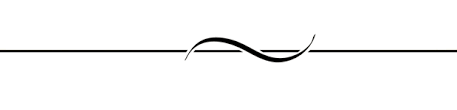 THE INCREASING ECONOMIC WOES PT. 1Food By Weight And Water By MeasureTRINIDADSUNDAY 16TH MARCH, 2008BRO. VIN A. DAYAL...You desire, In my life, in my lifeThank You, Jesus.  I believe, as we sing that today, as a prayer unto Him, standing in His Presence, in His house, if we would sing something like that, we would truly want to mean it.  We want to weigh the word preeminence.  We could look back at the Lord Jesus and see what that preeminence was.  The Son did nothing, except the Father first showed Him.  The Bride will have ‘THUS SAITH THE LORD,’ or keep still.  The same harmony that exists between the Father and the Son must now exist between the Bride and the Bridegroom.  That’s God’s mystery – to have the preeminence in Christ, then to have the preeminence in the Church, as He had the preeminence in Christ.  That’s why it had to be God Who was above us, with us and then that same God in us, in this hour when two shall become one.  They are no longer twain.  When we speak of this great marriage, this uniting time, this invisible union that is what it means.  Let’s sing it again, “Have the preeminence.”  That’s what it means, friends.Have the preeminence that You desire, In my life, in my lifeThat’s what the burnt offering is.  Lay your head on the altar.  Have your inwards and your feet washed in water, then lay it on the altar with your fat.  Let the Fire of God consume it....in my life,Work with my hands, speak with my lips,See with my eyes and walk in my feet;Have the preeminence that You desire,In my life, in my lifeAs we bow our hearts.  In that dark hour when the eyes were gone and that eagle-Nazarite realized what it was going to cost him, to see God have the preeminence like He used to have when the eyes were there.  He saw the possibility and he was willing to pay the price.  He said, “Think of what it was going to cost him.”  But he was in dead earnest because he believed that there could be one more ride – a short, quick, powerful work.  It did take place.  In the end he killed more than he ever did.  What was done temporarily in that late hour was manifested in the fullness.  What a place we can stand, we can be raised up into the thoughts of God, into the blueprint of God, the plan for this hour and abide in His Word.  “If you abide in Me and My Word abide in you.”  It’s going to take a heart off of the things of the world.  Hattie Wright, with her heart off of the things of the world.  It’s the first time that promise was given, “If you abide in Me and My Word abide in you, ask what you will.” It’s no limit to it, unlimited.  “Whatever you ask.”  It happened to a little, old widow woman.  Not the educated, not a celebrity or some dignitary, a little, old widow woman who had love in her heart for God, for His work, for God’s Prophet; who had believed in the Word she heard in all her simplicity.  That day the Almighty God, not just the Prophet, Revelation 10:7, was in her house but Revelation 10:1 Himself, came down in the house too.  Both God and His Prophet were in that woman’s house.  What a great thing!Gracious Father, we bow our hearts in Your Presence, today, pondering these thoughts.  As it is written, “Mary pondered those things that that mighty Angel spoke to her heart when He descended from Heaven.”  To think that Christ was going to be made manifest in the virgin – this great long sought and expected promise that they waited for, for four thousand years yet dear God, when that Angel descended she was quickened and raised up to recognize in the pages of the Bible there, the mystery of her life, her purpose on earth, her name represented in Isaiah chapter 7 verse 14, “The virgin shall conceive.”  She broke through all hindrances; she entered into a channel of Divine revelation to see that that spoke of her.  That Word was fixing to become history.  Something that laid as a prophecy for seven hundred and twelve years, it was going to be made actual in her life and experience in that very hour.  Yet it was so simple that day when she was going to the well for the water, the Angel said, “Hail, Mary.”  Oh God, open our eyes, open our understanding.  Lift us up, Lord, way beyond the humanistic realm where we could walk in this realm of perfect faith, recognizing our position in the Word.  Seeing what You have made us in Christ and then relying upon what You have made us.She did not care how they called her adulteress, fornicator, ridiculed her and humiliated her. When she saw her position in the Word it gave her a repellent. It gave her a faith to bear the reproach and all the things that was being evil spoken of, concerning what she carried on the inside.  She knew it wasn’t Joseph’s baby.  She knew it was the Word being made flesh inside of her.  It does that always, even greater than that but that was just a shadow.  That was a woman without the Holy Ghost, having that.  What about a virgin Bride, a spirit-filled Church in this hour, Christ on the inside; Christ in us, the hope of Glory.  As Your Prophet did say, “When Christ was being formed, quickly came the king’s commandment.”We see these things in the making, Father.  We realize the lateness of the hour.  We try to bring it to a Church, oh God, to sensitize them but it’s going to take the Holy Spirit, this Quickening Power.  There is no way for mortal man to teach these things and mortal people believe it.  It’s so hard to get one man to believe another.  God, Your Own Prophet said that.  He saw the things that he had to face when he tried to tell people the supernatural, when he tried to tell them the hour, when he tried to tell them it was the Scriptures they were watching, coming to pass.  They had been learned too much in religious matters.  They could not perceive and envision those things.  As You told Peter that day, when You Yourself stood there, the Word made flesh, and they called it Joseph and Mary’s son, Beelzebub, carpenter,” dear God, the Father in Heaven quickened that unlearnt and ignorant fisherman and he said, “Thou art the Christ, the Son of the Living God.”  You said, “Flesh and blood hath not revealed this but My Father which is in Heaven and upon this rock” – upon this revelation, this spiritual discernment, this perception; this that came not by the mental faculties; this ability to recognize the present-tense Word, to know the Word by what is happening in the midst of a people; speaking of what was past and praising You for it and speaking of what You are going to do in the future but unable to recognize what was happening.  Give us revelation, Father.  We need it more than our very own food.  Truly, then, we will have prevailing power, power to overcome in this evil Age.  We’ve come in Your house and we have this desire in our hearts.  We pray that You will grant these things unto us.  Bless Your people today, Father.  You know all that they have need of.  There are many weary, tired soldiers here, sojourning many years, fought many battles, came through many hard trials but still standing like Caleb, ‘strong this day for war.’  There were some born on the journey, like a new generation, coming in to the land that needs circumcision so that the reproach of Egypt could be rolled away from them.  For an uncircumcised people, even though they are in the move of God, they cannot possess one inch of that inheritance.  When the Captain comes down, He cannot unite with the uncircumcised, He has to unite with the circumcised.  Oh God, how we pray that the Holy Spirit would make these things real, Father.  You are still calling, we believe that, though we know the days are numbered.  It’s about finished yet, dear God, if there are some like that in our midst, this morning, You draw them for this purpose that You might make known these things.  Let the Holy Spirit speak to their heart.  Open their eyes and let them recognize, dear God. Your servant standing here, needy. You know, Lord, sometimes people look from the natural realm and they think you know this and you know that but all these things, down through these years is Your grace.  As Your Prophet said, “The gift is being able to yield and to get out of the way.”  And how much we desire to get out of the way as we discover, with each passing day, our human frailty and that our biggest enemy is our own self.  And why we don’t get the results and have the success is because when dear God, we have confidence in some energy in the flesh, some human ability we see that we have.  But we know Your strength is made perfect by weakness.  Move me out of the way, Father. Let it be a clear channel of communication; this hidden communication, this secure channel, the Holy Spirit in this hour is ministering through because You have designed the Elect with the equipment.  You’ve put a receiving set within them and when You begin to transmit, You could move both speaker and hearer in the same wavelength and tune the ear in their heart to that frequency.  For You said, “He that has the ear to hear.”  That’s something special, Father.  Those that could hear the Still Small Voice, not looking for the whirlwind and not looking for the lightning and the thunder and the shakings but like Elijah, up in Mount Horeb, those dear God, who know in that hour it was the Still Small Voice, for when it speaks it never leaves that Word.  Dear Jesus, may that be so, Father, that this service might have value and benefit to Your Church.  Oh God, in this needy hour, we bring all that You have raised up with us, Lord.  Though they are not in this building, yet we know they are connected by extension, this channel of communication and this Word, this great revelation, from Guyana, all the way up into St. Kitts.  Be with them, dear God.  Minister to their needs.  Help them in this late hour.  Remember Your servants out in the field.  Remember the ground-work that is being done there in St. Lucia.  By the Holy Spirit, direct the footsteps of Your servants, oh God, knowing it’s not by might or by power but by Your Spirit.  We are depending on You, that great Headship Who has descended, this great One Who leads and guides, Who knows how to move us, Who knows how to time everything just right.  We pray, dear God, the same way You led those spies to Rahab’s house, the same way You led Paul and they to find Lydia, whose heart You opened to attend unto the things that they spake, You’re still that same God.  Grant it, Jesus.  Remember Your Bride around the world, Father.  All these gallant, noble, foreordained ministers that You have raised up, shepherds hastening with the greatest Message of this hour and who knows that Messiah is on the earth now, make these things real.  Take full control in this service.  You know every need, You know every situation.  Let Your grace abound and outpour and let every need be ministered to.  When we leave this place we can leave rejoicing, giving praise and thanks and so glad to be in Your presence today.  Forgive us of all our sins and our shortcomings, all of our mistakes and all of our failures.  Let there be nothing to hinder the moving of Your Holy Spirit.  Give us a sincere heart.  And dear God, where people are still leaning on their own understanding, be merciful Father.  So many are like that.  They want their own way.  They want to walk in self-will and then want the Holy Spirit to give sanction and witness to the will of man.  That’s just another spirit of Saul.  Samuel will have no part of those things.  Oh God, let us have respect, let us have respect for You, Father.  In the Name of Jesus Christ, we ask that You lead and direct us now, for the edification of the Body of believers, in Jesus’ precious Name, amen.God richly bless you.  Thank God to be here in His great Presence.  Do you love Him?  Isn’t it great to serve Him?  As you grow in your knowledge of Him, you see Him in your life and your faith increases, doesn’t that do something to you?  It’s make you wish you had another life, more than this?  You see what you do as insufficient because you are no longer taken up with yourself, you are taken up with Him and you see how much He deserves.  Amen?  No wonder Paul says, when he became a man he put away childish things.  A child is taken up with himself and his toys.  He is full of competitiveness.  They want to prove they are better than one another, children.  When you grow up, you see what God deserves and then you realize the frailty of man.  You just wish that we could stay in His Presence and be led by His Spirit.  You break pass the lust of the flesh, the lust of the eyes, the pride of life, sensuality, religion, all these things and you live in God’s presence.  That is something far greater than mortal man could ever think of, friends.  Praise His wonderful Name.  Pray for revelation, friends.  Just ask God to give it to you.Quickly, Ezekiel chapter 2.  I want to speak a little message.  I would like to call it, “THE INCREASING ECONOMIC WOES” and for a little subject, “Food By Weight And Water By Measure.” As I’m looking at things that are happening I’m trying to keep the Church sensitized to what had been spoken.  What the Holy Spirit has drawn our attention to, revealed out of the Word and witnessed, with the intent that it would sink down into your heart and it would influence your life and inspire your behaviour that you can live and walk in this hour with great expectations.  Amen.I also have an announcement.  I’d better give it now because I’m always forgetting it.  Our beloved Bro. Jessel Paul and his wife who came in, in recent times – when I say recent times, they are here for quite some months.  I’m apologizing over and over to the Brother for forgetting to acknowledge the decision that he and his beloved wife has made to take up fellowship and their post of duty here in the Assembly, as we have already given them the right hand of fellowship, receiving them as believers here under the ministry; not just to come in the building.  We allow many people to come in the building but when we accept responsibility it’s because somebody has respect and believes in whom God has sent to them. Some people today, their minds are so full of religion and their thinking is not filtered so they think that, you know, you go in a church, you sit there and say, “I’m a believer.  I believe there.  I fellowship here.  Bro. Vin, you are my Pastor.”  It doesn’t happen so, friends.Paul said, “You are written epistles in our hearts.”  God tore the Lamb’s Book of Life and give each piece to a foreordained shepherd and then they stay with him because he is ordained of God to lead them through.  They know how to obey him because he has to give account for them and he doesn’t want to give it with grief.  That’s why the people on the Other Side say, “We are resting on that.  If you didn’t go, we would not have been here.”  But people miss these things and they think you sit in the church, “I pay my tithes here.  I believe.”  No, no.  You are doing religious works.  First you believe who God sent to you.  If you believe in the Angel of God, you believe in the angel of the Age, you believe in the angel of the church.  That is the plan being preached to you, “God so loved that He gave.”  Amen.And this is the kind of decision this couple is making.  That’s why we would acknowledge these things from the desk so that believers in the church would know, these people didn’t just come around here and they are after knowledge.  No, they believe!  They stand, they bear a reproach and are bearing reproach for the stand they make and they came and they submitted themselves to the authority, in a ministry of authority.  You don’t go in a church and see a man preaching there like he’s trying to gather people.  No, no.  If God put a man there, He light a lamp and put it on a lampstand.  That is the authority of God.  He is reflecting Light from the Throne.  This is God with us!  This is God in the Bride.I might be that and I might not be that.  It depends on what you discern.  But if I am that and if the Word is here and if God made that, then to disrespect that you disrespect God.  Go and read the message Respects [1961-1015E –Ed] and these things. Know the Bible.  That’s right.  Know the Bible.  This is an Age you have to know the Bible.  Knowing the Message is not God sent a prophet and water baptism.  All this is knowing the Message.  This is what is restored back.  This is God’s order because if this is real I will still be this on the Next Side in the new civilization and my people will be gathered with me, if you know the Bible.  That’s why I always say listen to what I say and how I say it.  When you miss these things you get confused and you get this.  Sometimes people try to do this and try to do that, who isn’t called for this and who isn’t called for that and you have confusion.  If you are knowing these things by revelation, you take your place, you submit yourself and you walk in Truth.  So, Bro. Paul, Sis. Paul, God bless you and may your coming here be something that you will never regret.  You will see all kinds of things here, maybe the same things you left to come here but you’re not coming here for people, you’re coming here for the Word and that’s what you want to walk in.  Every church has three kinds of believers, so don’t let things stumble you.  You’ve come for the Word, keep your eyes on the Word.  May God bless you and you’ll become so involved in the work right here that, your last few days on this earth, you put your hands to the wheel and you help the work go forward, by God’s grace.  We are glad to receive you.  I am not ashamed to be identified with you as you have not been ashamed to be identified with us.  That’s what Jesus said, “If you are ashamed of Me, I will be ashamed of you.”  It goes both ways.  These are principles of God and you learn to walk in these things and then God respects you because you are respecting God.  Amen?  Praise His wonderful Name.Sorry to have you standing but I wanted to say that because sometimes we preach nice messages but these are the things that holds the Church together.  Those are the things that has doctrine and a church that has no doctrine is just a bunch of people gathered like any denomination.  But when a church has doctrine then they are building according to pattern.  Jerusalem is a measured city.  Even coming into the Assembly is measured by a Word how you come in.  In the New Heavenly Jerusalem you have elders in the gate. It’s not just an open gate.  You meet an elder in the gate, an apostolic judge standing there.  If you go in the Old Testament city you meet one standing right there.  Is that right?  That is not the door there, friend.  These things here are not the door that the carpenters made there.  The door is standing in the desk here.  The shepherd used to be the door for the sheepfold, St. John 10.  And little shepherds are the reflection of the big Shepherd because any true little shepherd is the reflection of the big Shepherd. And he will not be a hireling. He will feed the sheep sheep-food and he will lay down his life for the sheep and he will not run from the sheep in the time of trouble.  He will stand there with the sheep.  That’s right.  He knows how to call the sheep by name.  That is how you know a shepherd. You don’t feed them calendars and dates and these things.  You feed them the Word.Ezekiel 2, verse 1.  I’m sure you understand the book of Ezekiel.  By now you should.  You know when Ezekiel lived?  Ezekiel lived in the time when the Babylonian power was devouring the whole earth and breaking it up in pieces and now Jerusalem was about to be destroyed.  And Ezekiel is writing in the last days when Jerusalem was burnt flat to the ground and the Babylonian power became the head of gold and forced the whole earth into a false worship of an image.  That’s the time Ezekiel lived in.  Ezekiel saw the wrath of God.  Ezekiel lived in the midst of the economic squeeze, when the siege surrounded the city and they ate bread by weight and drank water by measure.  That’s when Ezekiel lived.  And so I’m reading here, out of Ezekiel 2, because that day is repeating itself here.  Ezekiel saw the sealing Angel sealing them up, who sighed and cried and then Ezekiel saw the priests throw the censer of fire on the city when intercession was over.  Those are the things Ezekiel wrote about.  Ezekiel saw the end of the sealing, the end of intercession and that took place in the days of the economic siege.  So if you go to read Ezekiel, understand.  Ezekiel 2!And he said unto me, Son of man, stand upon thy feet, and I will speak unto thee.And the spirit entered into me when he spake unto me, and set me upon my feet, that I heard him that spake unto me.And he said unto me, Son of man, I send thee… Anointed and commissioned.  See?  The Spirit came in him and now God is sending him.…to the children of Israel, to a rebellious nation that hath rebelled against me: they and their fathers have transgressed against me, even unto this very day.For they are impudent children and stiff hearted.Just like this Age: self-estimation.  They say, “I have need of nothing.”  And God says, “They are blind, wretched, miserable and naked and they don’t know it.  It’s the exact same day.…I do send thee unto them; and thou shalt say unto them, Thus saith the Lord GOD.Watch, this one has, ‘THUS SAITH THE LORD.’  He is a priest.  He had access to God, a prophetic priest.  Watch!And they, whether they will hear, or whether they will forbear, (for they are a rebellious house,)Children of disobedience!  Disobedience is rebellion to the revealed Word.  Ephesians 2 tells you, there are children of obedience and children of disobedience.…yet shall know that there hath been a prophet among them.And thou, son of man, be not afraid of them, neither be afraid of their words, though briers and thorns be with thee,See?  Son of man is the grain.  We’re in the Age of the grain.  The carriers were when He was Son of God through seven church Ages but at the end when the grain comes forth, Son of man is being revealed and in that Age there are briers and thorns too.  God called them briers and thorns, Hebrews 6, “Nigh unto rejection, whose end is to be burnt.”…and thou dost dwell among scorpions:That is what Jesus called them.  “I send you.  I give you power to thread upon scorpions.  You are like sheep among wolves.  Be harmless, be wise.”  See?  …be not afraid of their words,Do you see who He is talking about?  Who are the briers and thorns and scorpions?  ...be not afraid of their words, nor be dismayed at their looks,Do you know in Revelation 9, they have a sting like a scorpion too?  That’s right, when they came out of the pit.…though they be a rebellious house.And thou shalt speak my words unto them, whether they will hear, or whether they will forbear; for they are most rebellious.But thou, son of man, hear what I say unto thee; Be not thou rebellious like that rebellious house: open thy mouth, and eat that I give thee.And when I looked, behold, an hand was sent unto me; and, lo, a roll of a book was therein;And he spread it before me; and it was written within and without: and there was written therein lamentations, and mourning, and woe.This is what was coming in the city and after he ate the Book, this is what he had to prophesy again to a people who had rejected Jeremiah’s message.  The Bride will have a ministry of testimony to the – who?  To the lost.  To the lost.  Those that were not sealed, the briers and the thorns, the scorpions, the rebellious house; those who disobeyed Jeremiah’s Word and those who pelted him with ripe fig and they shut him up in prison and everything else.[Bro. Vin continues in chapter 3, verse 1.]Moreover he said unto me, Son of man, eat that thou findest; eat this roll, and go speak unto the house of Israel.So I opened my mouth, and he caused me to eat that roll.This is the Scripture in Revelation 10: 8-11, the very same Scripture in the very same time.  This is the shadow and that is the same prophecy in symbol form over there of the last days when the Babylonian power is devouring the whole earth before they bring the whole earth to the worship of a false image.  This is the same thing.  So, you’re going to understand, when this ministry is going forth, what it really is.  You know, we in this church talk a lot about, “I ate the Book.  I ate the Book” and “thou must prophesy again” and “this is the second cycle” and we sing it and all these things.  Take a more sober look at it and see if when you say it, if it is so you mean it.  And if you don’t mean it like how it is in the Bible, let the Word filter your thinking.So I opened my mouth, and he caused me to eat that roll.And he said unto me, Son of man, cause thy belly to eat, and fill thy bowels with this roll that I give thee.  Then did I eat it; and it was in my mouth as honey for sweetness.When he ate the Book it was sweet in his mouth.And he said unto me, Son of man, go, get thee unto the house of Israel, and speak with my words unto them.Then He goes on to tell him again from verses 5-9 how disobedient and rebellious they are.  Drop down to verse 14.So the spirit lifted me up, and took me away, and I went in bitterness,After it was sweet in his mouth, it became bitter.…in the heat of my spirit; but the hand of the LORD, (but the hand of the LORD) was strong upon me.My!  It’s the same thing in Revelation 10: 8-11.  He said, “Thou must prophecy again before many people, nations, tongues and kings.”  What was that?  A ministry of testimony.  May the Lord bless the reading of His Word!  You may have your seats.We are coming to the Easter weekend.  This is what they used to call Palm Sunday and Palm Sunday we celebrate it in a nice way.  We talk about the triumphal entry of Jesus into the city, because Zechariah says, “Rejoice, you daughters of Zion.  Behold thy King cometh unto thee meek and lowly, riding on the foal of an ass.”  And when that King was coming in that city, do you know what happened?  All those men looked around and said, “Who is this?”  They could not recognize – the inhabitants of the city could not recognize the King of the city.  The King was coming unto them and they could not recognize Him and He said, “If you hold your peace, even the stones will cry out.”  And when the King came into the city they rejected Him and they killed Him.Such was the condition of the world in that day.  They rejected the Message that Elijah revealed.  When He came unto His Own, His Own received Him not.  The Light shone in darkness and the darkness comprehended it not.  He did not meet their theological specifications.  He did not meet the taste in their religious soul that they longed for.  They wanted a great general to come and kick the Romans off the earth and free their country but He came telling them, “Turn the other cheek.”  He came telling them, “Go the extra mile.  Don’t give them your coat alone, give them your cloak, also.”  And they could not understand such a ministry.  And He said, “The Stone that the builders rejected became the Head of the corner.”  The builders, the ones who knew about building up the religion of God, the house of God, the one who was teaching the people about the Messiah and they had their interpretation of this great God, what kind of person He is and how He is and how He will fulfill His Word, He was right there and they couldn’t see Him.  And the builders refused that That was the Word, while they built their denomination.  That was the hour when the Jewish world, that was so great in the days of Solomon and they came from all the ends of the earth bringing glory and honour, that there was not a city like that in the world.  They had a temple, that the people on that dedication day saw this great Holy Fire came down and fill that temple that not even the priest could worship.  David had fought and conquered the land.  He found the place to build the temple, Solomon built the temple and it was the Golden Age of all Israel.  So great it was, there was not a nation like it.  They had peace, not war.  But the hour was coming in that very time, that world was falling apart.  Now that same temple that Solomon had built, that Ezra and they re-built, that Herod made so great, the God Who had come in the temple in the time of Solomon was now in flesh, standing and looking at the temple there and saying, “Not one stone will remain standing upon this” because the people had become so political.  He had told them they were whited sepulchres full of dead men’s bones.  He had told them they made the Word of God of no effect.  He had told them in vain they worshipped Him.  And the Church had become so commercial, they were buying and selling and everything else in the Church and He plaited the ropes and beat them out and say, “You have made My Father’s house a den of thieves.”  And right there in that hour the world was again falling apart – the Jewish world, the thing that held the heathen world together.  The heathen could be blessed because Israel was the head of the nations but when the head became so rotten and came to that condition, then, what could take place?  God even refused the Jews and say, “Lo, I send you to the Gentiles,” after.  And Titus came and destroyed the Jewish world and not until 1946 they came back in their homeland after World War II, and became a nation in 1948.  And still today there is such turmoil, while Rome is moving to divide Jerusalem and give the Jews a part, give the Palestinians a part and then Rome take a part.  And that is going to succeed because the man of sin will sit in the temple in Jerusalem as God.  And this whole Middle East peace plan and President Bush’s last visit and all these different things, and the volatile region there and all the pressure they’re putting upon Israel, they are playing them into a place because Israel is going to be deceived and find themselves in the hands of Gentiles.  Because when Moses came on the scene…  And how many knows they are expecting to receive a prophet again in the last days?  Moses is going to come back.  How many knows that?  When Moses came, Pharaoh had dealt subtly with them and enslaved them and Moses had to break that power and take them out of Egyptian hands.  How many knows Elijah is to come back and shut the heaven for three and a half years and all these things again like he did in the Old Testament and there is to be a remnant according to the election of grace who’s hearts will be turned back?  Is that right?  The rest will stay in that Jezebel system.  When Elijah came Jezebel had control of Israel.  Though they had a Jewish king, Ahab, he carried the nation into a pact, an alliance with that pagan and she became powerful in the land and built a shrine and then she began to kill out the real religion and control that nation.  Is that the Bible?  Is that the Sixth Seal?  Moses and Elijah?  Is he going to call out 144,000 because the rest of the nation will stay in that system?  Well, right now they are not in that system, physically.  You are not seeing it on the earth but before Moses and Elijah comes they will have to be there in that condition and that’s what is happening right now.  I don’t have time to explain a lot of these things but that’s how they are using Germany.  Just like how they used a Polish pope to break down the Communist system, now they have a German pope.  He was the man who was behind John Paul.  John Paul had his ideologies and so forth but this man was the man who was in charge of the doctrine of the Roman Catholic Church.  This is Benedict XV1, and when he comes forth, he goes there to Auschwitz, prays in Hebrew, everything and received the Rabbis into the Vatican. And if you know the Word and you know the hour and you watch the right things, you know Germany is the most powerful nation in Europe there.  It’s an economic giant.  It’s the one that is leading.  And how many knows Germany is in prophecy in the Bible?  That’s right.  Gomer, in the Bible, that is Germany.  You see how she is a player in the last days.  Where did they have the last World Cup?  In Germany!  The whole world’s attention was in Germany.  You might say, “Well, that is sports.”  No, no, no.  You don’t understand.  That’s Rome.  What Rome cannot break by economics and can’t break by hot war and can’t get through by diplomacy, they work by sport because FIFA and the World Olympics – you don’t get the World Olympics just like that you know.  To get the World Olympics you have to bid ten years before and you have to be able to upgrade your nation and you have to be able to have evidences of all what the Catholic Church specifies.  It is human rights and you’re helping this and you’re progressive and you believe in democracy and all these different things and you’re giving freedom of religion and you’re letting the Church operate freely.  You have to have all of that.I have an article in my Bible right here, (I don’t know if I’m pronouncing the word correctly) Qatar, that is one of the Arab places in the Arab Emirates there.  They opened up their country. They had the picture of the Catholic Church, the first Catholic Church being built and then five denominations that they chose to put right alongside the Catholic Church and a place that was closed up, predominantly Muslim, they had to open it up because they were trying to win a bid to get the Olympics staged there in 2016.  Do you understand?  And they now have to come and say, “No, no, we believe in religion.  We are tolerant to other churches.  We have to change up our laws.”  That is the pressure.  Do you know why?  Because through television, sports is the thing that is twenty-four hours around the world.  Sports is the thing, when nations can’t get together and leaders cannot get together – you should know that living in the Caribbean.  For fifty years no political leader could come together.  World Cup Cricket united the region.  You’ve forgotten that already.  It brought in the new laws and implemented it.  And you heard just two days ago Mr. Ken Gordon saying they made about fifty-three million [dollars] and it’s the only World Cup that they never had anything said and everything else and they passed and nobody didn’t raise any issues afterwards and they made a big profit of fifty-three million and these things.  See?  Sports because sports is the slave market.  That is where they’re buying and selling people.  That is where she is trading in the souls of men.  That’s the empire.  One of the greatest things in the Roman Empire was the games.  The games are what ruled the people.  That was the wisdom of the politicians and that is how the Christians ended up in the arenas because they got the people drunk on the games.  It’s the same spirit.  How many knows the Bride has a revival?  How many knows when the Bride has a revival that’s an apostolic Church in the last days?  Christ in the true Church is the continuation of the book of Acts.  How many knows the Roman Empire has a revival?  How many knows that is the loosing of the same Roman spirit in the last days to bring back the same things!  That’s right.  That’s the Message.  End Time Seed Sign, [1962-0319, The End Time Sign Seed, paragraph 59 to 63 –Ed] he says, “Watch the communist revival going forth.  Look at Stalin and Lenin and they are catching that doctrine, look what it did to the world.  It divided the world in two.  Khrushchev took his shoe and beat it on the desk at the U.N.  The world nearly had a nuclear war in 1962.  You hear Bro. Branham standing there.  He’s saying, “Oh God,” he is praying in the pulpit, “Lord.”  Within, the very next day they assassinated Kennedy.  A couple of years later they assassinated Martin Luther King.  Up till today it is still sealed up in a seal in a vault that the American government has and you don’t know the facts about it.  And they put a time limit on it that in the year, maybe, twenty-one something, they would open it and tell you, when it’s a whole new generation who would not care what happened.  That’s the world!  That’s the world.  That’s the world.We are living in a dangerous time.  Sometimes when the Spirit would start to go into things like that to show you and point out to you in the Bible, you realize that if God doesn’t give grace to people to understand, they won’t grasp it.  And if people, when they see the hour being defined by the Bible and the type of world that has been reshaped around us…  We had those messages on, Predators And Prey, [2003-0309, 2003-0316, 2003-0323, 2003-0330, 2003-0406 –Ed] Weaponising Of Disease For De-population, [2006-0221 –Ed] all these things.  Extermination For Expansion, [2001-1014 –Ed] Destruction Of The Present-Day Money System, [1989-0629, 1989-0702, 1989-0721E –Ed] Dividing The Land For Gain.  [1990-1223, 2008-0712 –Ed.]  These things were to teach you and wake you up to the world we are living in, the cosmos. It’s what Paul says, “You wrestle not against flesh and blood. It’s principalities; it’s powers; it’s rulers of the darkness of this world.”  That’s why you have to have the whole armour of God.  But first, what are you doing with the armour of God and you don’t know how Satan organizes the world, how powerful he has it organized and how he uses it?  And that’s why you need to have the armour to stand against the wiles of the devil, otherwise you are just quoting a Scripture without even a clue as to what it is we are faced with because remember in the end, the whole world is deceived.  Remember all the inhabitants have been made drunk, desensitized.  Remember that day will come like a snare and take the whole world but you count it worthy that you will not be caught in the snare, when you see the Son of man come in a Cloud with power and great glory.  Remember they that are drunken are drunken in the night and they that are asleep are asleep in the night.  And awake thou that sleepest and let Christ give thee Light because it’s high time you awake out of sleep because it’s nearer than when we first believed.  Because we are not of the night, we are of the day.  And when they say, “Peace, Peace” it is sudden destruction.  And that’s when He shall come with His mighty angels in flaming fire to be glorified in His saints and His Name is to be admired in all of them that believe.  That’s this hour!  That’s this hour.  That’s what we call the Message.  Outside of these things it is not the Message.  We are back in the days when the Message were sealed and only Six Seals in the Message were opened.  There was a time God let you live in the Message with only Six Seals opened but when the Seventh Seal starts to break, it’s to the individual and He is moving you out of the humanistic realm to walk in union with Him!  That’s sons and daughters coming to full manifestation.  That’s a Church coming to adoption, friends!  And that’s where church people are around who have not broken into that place, they sit there and question and watch and scrutinize and doubt and unbelief and “I don’t know.  I’m not sure.  What do you think?”  That’s where, when He drops in there, the wise virgins go because they have the Oil, the Spirit to understand.  The foolish ones who are there with them, they find themselves shut out, while He is having something of a union with some when He descended, when the midnight cry woke them up.  But one is moving into a place where a door will shut behind them, and separate them from the others.  They could hear them knocking, trying to get in.  They could hear them trying to pound down the door with emotion because they woke up and realized, they got left out because they were seeking other things instead of the Kingdom of God.  And the reason why they were seeking the wrong things is because if they had the Kingdom of God, the Kingdom of God would teach them priority.  The Kingdom of God will teach them, “Isn’t the life more than the body and isn’t the body more than the raiment?”  Because when you have the Kingdom of God, you know how to keep the body, to possess your vessel in sanctification and honour.  When you don’t have the Kingdom of God, you use your body to carry out your sensual desires of the stony heart because you haven’t got the new heart and you haven’t got the new Spirit.  So with the old spirit and the stony heart, you want sex, you want fashion; you’re playing smart because your thought is not God’s thought.  A new heart is a new thought.  You’re hiding sin in your heart instead of hiding, “Thy Word have I hid in my heart.”  But God’s Word is a Discerner of the heart.“THE INCREASING ECONOMIC WOES.”   How could I try to make sense?  Higher food prices are staring at everybody around the world and they are asking the man on the street, from the Minister of Finance… Remember the man in 2nd Kings 7?  “You all want a better economy?  God has to open heaven.”  Elijah said, “You are talking?  You will see a people eat, not from your grocery and not what you all import.”  Do you understand?  But let me tell you, do not get carnal and think…  The Bride will be pressed until she is pressed out.  God isn’t coming to feed hungry bellies, friends.  Meat is for the belly.  Eating and drinking is not the Kingdom of God.  When God does that, it is to fulfill His Word.  Jesus passed the whole multitude and healed one man to fulfill His Word, not to show how much power He has.  That is why He used the same power on a tree at one time.  That is why He used the power on a fish, to fulfill His Word to every creature.  Whether it’s fish, whether it’s man or whether it’s tree, botany life, marine life, on the possum – animal life or human life because He cares for everything, to show you He is God, not just to do things for people to get excited.  No, no.  God let that woman ration that food, ration that food until the last handful.  She couldn’t hold out any more.  For days that boy got thin and deformed because she couldn’t afford to give him two meals because they wanted to live an extra day hoping if they last out, maybe help will come.  Maybe help will come, maybe things could change.What I am seeing and you might say, “But you are making that sound like…” I scraped the extra food in the garbage yesterday so what are you talking?  We’re not going through that.  I read in the newspapers where they are saying it but we are okay.”  I’m not even talking that either.  Elijah saw a cloud the size of a man’s hand and said, “I hear the sound of the abundance of rain” because that little first cloud became that big cloud that darkened the whole land.  This, what you are seeing here, as I told you, is going to keep escalating and escalating and escalating and then you going to find out where it’s at.  But this is a checking up time for the believer because remember, when that hour hits, you could have ten million dollars in the bank, it will come down to nothing.  The man had six hundred pounds and six hundred pounds could not buy the cookie that his little girl wanted.  If you don’t have gold bullion stored in a vault and it’s really paper money you have, forget it.  You say “Well, I’m going and buy up land and buy up house.”  After you buy that, now, you will have to buy, maybe, something to put on the land or you may have to sell something and to buy or sell anything you are in a system that is being drawn up.  Now, this is not my Word.  “Heaven and earth will pass away and not one jot or tittle and this is not jot and tittle, you know.  This is from Genesis to Revelation in shadow and type in the Bible.  It’s not a jot and a tittle.  This is evidence in the last days.  That’s why in coming to preach this, do you see where I started?  Ezekiel 2 and 3.  Do you know what that is?  Those are the people who was told to go and take the Book and eat the Book.  Those are the people who have a ministry in the hour because that same thing goes on until Ezekiel 11, until the intercession.  This is from the eating of the book in Ezekiel 2 to Ezekiel 11, intercession is over and the fire, the wrath of God “He that is filthy will be filthy still,” upon the land.  So from the eating of the Book until it is finished, you’ve come down through those days.  And those days were when the siege was around Jerusalem and the siege is what starved them out and the siege is what caused them to eat bread by weight and drink water by measure.  How many remembers the message Being Kept In The Midst Of The Economic Siege?  [2007-1202E –Ed.]  It was an orchestrated famine.  It wasn’t famine for lack of rainfall.  It was something that cut off the supply of goods and services and made the cheapest and most worthless of goods at a high price, that an ass’ head was being sold for so many pieces of silver and dove’s dung was being sold for so much of money.  And that does not have any flesh on it and I told you, so what about the hind leg of the donkey?  See?  Falsifying the balances by deceit!  Making the ephah small and making the shekel great – manipulation of the world’s financial systems.  The woes are increasing.  That’s why I called it, “THE INCREASING ECONOMIC WOES.”  Little by little, they are going to say it.  The time is going to come, they will say it.  They will say that was the...  You see this is the election year so the thing is to go out looking good – the present Government, to have a legacy and a history because this is man’s pride and ambition.  This is the administration that from 2003, and I’ve preached right here in this church and people sat down there in their seat and criticized me for the things I was saying and the debt went into trillions of dollars in that war.  It’s not thousands you know.  It’s not hundreds of thousands, you know.  It’s not millions, you know.  It’s not billions, you know and people sit down and question you.  This is the thing.Like I had to tell a brother the other night, I said, “Do you know what gives people trouble in this church, what confuses people in this church?  It’s because I said I used to come up under the hog plum tree and I used to be on drugs and I dropped out of school.”  That confuses people!  They think I am stupid.  That makes them feel I am a stupid person.  Could you hear somebody speak this and you think they are stupid?  That is hiding it from you.  That is God hiding the ministry from you because sometimes it is too powerful for some of you.  How could somebody preach the Seven Seals in Genesis and the Seven Church Ages and the Seven Vials in Genesis and these things and you think they’re stupid?  If you know Church history, for two thousand years nobody knew these things.  This is where you wonder.  That’s why Bro. Branham said, “You know, friends, I have a seventh grade education.”  Medical doctors are discovering things he was talking about now.  And all what they tried to say and those people were doubting and listening to medical science, they have to make the whole cycle and come back around.  Do you understand what I’m saying?  The Spirit of God does that but the foolish stumble over that simplicity because in their mind, their thinking is not filtered yet and they’re looking for a big pump and something to blow the roof off.  But listen to the Still, Small Voice!  Don’t look for the ground to shake under your feet and a whirlwind to lift the roof off.  Listen to the Still, Small Voice and see the Bible open before you which is beyond miracles!  That is Light to walk in!  That could change you and give you the New Birth which nothing else can do!  You have to be born again by the incorruptible seed.  You could get the Holy Ghost in you every day and still believe false doctrine and be false anointed!  That's right.  And that’s where friends, be sober.  Be sober.  I’m trying to take my time.  Do you know why I’m stopping here in the pulpit?  I’m talking way up here [Bro. Vin indicates a high level –Ed] and I’m trying to stop and come out of that and come back down a little bit, to talk in a way that the little ones could understand me too.  Because if you start to go in those things and it starts to break here, you’ll go out of service and you will see a crowd gather around me afterwards and say, “That was thing, isn’t that so?  That was Word, isn’t that so?  You didn’t see…?”  And then we will still be in the same condition.  Then they glorify me, they paint me up a little more and keep my coat looking fresh and nice.  I don’t want to have it and you don’t have it.  If God gives me a Bread and I can live by this Bread and this Bread is strengthening me and you can’t eat It in the chunks I could eat It in, I want to break It down for you.  I used to have Timmy and all my children on my lap growing up and I’m chewing my nuts and they say, “Daddy!”  They want what I’m eating too.  I chew it, take some from out my mouth and put it in their mouth because if I go to give them it whole it would choke them.  It would give them stomach burn all the time.  I’m trying to break it for you in a place but I’m trying to walk you slowly.  Ezekiel ate the Book.  Remember, this is not like a thought.  Remember we are preaching of an opened Book, where the Seals are off the Book and we know now that these are mysteries of prophecies and these are keys to help us understand what you’re reading in the news and what is happening in the world.  And then, they could control the media networks and make them delete things from news and keep your mind on certain things for diversion but nobody could stop the Spirit from giving the revelation out of the Bible and showing it from the Bible!  So, the things they could hide there, God will open it here.  And I’m going to read just one such thing for you right now.  Maybe this is the place for me to move on a little bit. On the message, Attitude And Who God Is?  [1950-0815, paragraph 8 –Ed]  He said, “Plagues, disease germs already bred up to be scattered throughout the nations.  No doctor knows even how to take a hold of it. O God, we’ll have to believe in Divine healing then.  When nations are breeding germs together, to burst them in bombs and millions die an hour over it.  But oh, we’re so thankful that when the destroying Angel went forth, You said, ‘Touch not none that has the Seal of the Father upon their forehead.  They are Mine.’”What are the sealed ones doing there when that is happening?  Do you mean to say right now the Bride who are being sealed – Ezekiel saw them being sealed and the siege is going on around the city and intercession is coming to an end and Ezekiel is eating the Book because he had to prophesy again?  And during that time, where Ezekiel saw them being sealed because Revelation 9:4 says, “Don’t touch them.”  When these things happened He says, “Don’t touch these who have the Seal.”  Now, the foolish virgins don’t have the Seal.  Baptists and denomination and Catholics and Protestants do not have the Seal of God.  It’s only one people under the Seventh Seal and under the Seventh Trumpet when that mighty Angel comes down to deliver the names found written in the Book, that there is a calling and a sealing!  But they are on the earth because if they are in Heaven the Angel doesn’t have to say, “Don’t touch them” because no germ could go There.  So that means they are here.You might say, “Is this going on now?”  Hear my thought.  I’m showing you from the Bible.  You’ll say “Well, maybe, those people are Jews.”  Are those people Jews?  Revelation 7 shows Jews being sealed.  This is Revelation 9 and the Jews are getting their sealing in the last half of the seventieth week.  There are only one set of people on earth getting sealed right now – that is the last few names that remain in the Book because the Quickening Power came looking for them!  They have the Deep calling to the deep. The rest of them finds that there are more opportunities in the world.  The rest of them finds that the world is getting better.  The rest of them finds that the world has more opportunities now, than it ever had before but the Elect who’s understanding has been opened and know the hour, they know, “Now it’s time to get close to the ark.”  They know, “Now it’s time to be under the Blood.”  They look at themselves and see if they are sighing and crying for the abomination; to see how they are relating to the world.Do you see how eating the Book here and the sealing going on here and intercession is finished here, it’s one season?  So, you see when we say, ‘eating the Book, eating the Book and prophesying again,’ it has in there sighing and crying.  In other words, that is the concern because you are convinced.  You are sealed so you are convinced.  You are convinced the wrath is coming.  You look and see inflation in the land.  Who’s causing that?  The king of Babylon and his invading forces!  The Babylonian power is who is causing that!  When the Babylonian power took them, intercession was over, you know.  In other words, do you mean to say while we are in the midst of this siege and it has started and it’s moving, sealing will end here, intercession will end here and mercy seat will become judgment seat here?  I will prove that to you.  Do you know how?  When the Squeeze comes, watch the Third Pull.  It will go to the lost but it will start the rapturing faith for the Church.  It shows there are a people already sealed out when that Third Pull starts to move.  And what is that?  The economic squeeze, you can’t buy or sell, Revelation 13.  This is like the cloud, the size of a man’s hand, what you are seeing but it’s getting bigger and it’s becoming that very fast.  Because you see, they are trying to hold it back.  And I told you Friday, they don’t want to use the word ‘recession.’  They are saying, “The economy has stumbled before, it was shaken before but it’s going to bounce back.”  They are trying to avoid using that word.  You don’t have to be an economist to know this.  How can you spend in five years, from March 2003 when you went into war…  And while they went into war there, I preached for months on this until the church was almost coming like, “Well, preach on something else” because there I brought all those messages on the war and showing you what those things are.  Even from 2001 with The Results Of America’s Apostasy [2001-0916 –Ed] and all these things showing what is going to be.  The Day The Towers Fell, [2001-0930 –Ed] the Holy Spirit gave me the Scripture and went right there and who could deny the moon became seven-fold until God showed it.  Is the moon a type of the Bride?  Is that symbol of that City, Heavenly Jerusalem, is that the Bride?  And God showed that thing [The red square nebula –Ed] in the sky, having the Glory of God.  And way in New Zealand, the farthest part of the world from here that you could find, when Bro. Malcolm heard those things he said “I was so deeply moved.”  He said “I am going through it with the Word to my Church.  He say, “My wife and I sat down there and saw how accurately and precisely these things are and The Vengeance Of The Lord’s Temple [The Lord’s Vengeance Of His Temple, 2007-0909-Pt. 1, 2007-0912-Pt. 2 –Ed] and the missile shield and all those things.”But you see, you are accustomed to hearing those kind of messages and it doesn’t mean anything to you because do you know what happened there?  Maybe, you’re not walking in the place to see God confirming to us more and more the hour is here because that keeps us posted.  So when you have decisions to make in your life you can say, “If I am here at this time and this is happening, should I be getting involved in that?  How far should I go with that?  How much should I submit to that thing, there?  Should I start to restructure my life?”  You have to look and see if the Word governs your life.  If you’re looking for a future in Laodicea, the Word tells you, “Go beyond the camp” but you are trying to go back in the camp.  The Word said, “Go beyond the camp.”  In other words, be identified with Christ Who is rejected and on the outside!  Why?  Because the rock is thrown up to bring this place to atomic ashes!  And that’s the hour!  When I read this years ago and you know I preached on it, on The Immune Church [2003-0126 –Ed] and all these things but when he [the Prophet –Ed] started to preach these things, all of this were secrets in America.  After World War II they built all these bomb factories and they had it hidden throughout the country so people didn’t know all these things were going on. And they were testing these things from way back there to see if this could be used as a weapon.  And all these germs, like in the Centre for Disease Control there in Atlanta where they have that place, they have all those ancient germs and ‘Spanish Flu’ and all these different things.  They keep all those bugs, you know, ‘Ebola’ and the ‘Aids’ virus and all these things they have there, the Prophet said, “They breed” – I’m reading the Prophet’s words – “Already bred up.  Already bred up.”Turn with me to a Scripture here quickly, Revelation 6.  I don’t want to keep you long too because we have quite a few things to do today, knowing that we would be leaving and then, we have services here over the coming weekend for Easter and we have services over there.  So it’s two sets of services and we have to make arrangements on both sides to make sure everything works for those who will be here and in the islands, who stayed back and also those who will be going to St Lucia.  So it’s with consideration for all of this and then we still have some things to get together and make sure we can go through and see everything is in place.  Do you have that?  Okay.  Revelation 6: 7 and 8.And when he had opened the fourth seal, And that’s this Age and that Fourth Seal!…I heard the voice of the fourth beast say, Come and see. And I looked, and behold a pale horse:Now, that has been revealed to us.  There is a white horse, a red horse, a black horse and a pale horse.  The white horse is religion, you know that.  The red horse is military power.  The white horse is the religious power.  The black horse is economic power because there is a pair of balances in his hand and, “The measure of wheat for a penny, three measures of barley for a penny.  Hurt not the oil and the wine.”  You know that!  We went through that and we explained that on the message, I Will Keep You In The Hour Of Temptation, [2007-1202M –Ed] which I will go over a little part of that this morning here, quickly.  Because when food is being measured, it means it’s really, really scarce because a price is fixed to a certain measure of the food.  And what are we talking about?  Rising food prices!  Right now they are re-fixing the prices on certain measures of food.  That’s a thing in the Bible, friends.  That’s not a normal thing.  That’s the economics of the world.  That is whether the world eats or don’t eat.  And watch this now!…a pale horse: and his name that sat on him was Death, and Hell followed with him.So now these four horses, their rider is called Death and Hell is with this fellow.  And power was given unto them over the fourth part of the earth,This is power given.  Power is given by God, by permission.  Power is given unto them.  I went through these things:  Babylon’s Methods Of Destruction, [2000-1108 –Ed] The Four Horses Of Death, [2000-1119 –Ed] The Siege And the Conquest, [2000-1029-Pt. 1, 2000-1105-Pt. 2, –Ed] Power Given Unto The Beast And To The Image.  [2000-1025-Pt. 1, 2000-1101-Pt. 2, –Ed.]  I explained these things because the Bible says, “Power is given to them.”  It’s by permission.  The devil has no power just to go and kill.  He has to have permission from God.  He can’t touch anything except God allows it.  He can only do what God allows him.  The book of Job teaches you that.  With an individual believer, with a nation, with a city, with a family, with a church, God has to give him permission.  That is why you see the Angel say, “Don’t touch these who have the Seal of God.  Keep your distance off.  You could touch those.”  That is why the demons said, “Let us go in the swine.”  He said, “Okay, you could go ahead.”  Permission!  Because remember, Jesus has the keys of death and hell.  And power was given unto them over the fourth part of the earth, to kill with sword, and with hunger, and with death, and with the beasts of the earth.Well, if you’re living under this Seal…  Do you know you are living under this Seal?  Do you know this Seal is this Age?  Do you know that eagle that went forth there, that eagle was a prophet?  This is a prophetic Age?  Do you know this pale horse is a uniting of the powers, a uniting time and sign?  When armies are uniting, nations are uniting, a world is uniting it’s an Age of globalization?  Do you know that is forces of globalization coming from a national realm to an international world and then now to a global world, where a global market through the Internet, the fourth dimension connects the whole world?  And now the world is controlled by information, you know that.  It’s an information revolution.  They had an Industrial Revolution, they had an Agricultural Revolution and the world changed from agriculture to industry to information and whenever it comes to Information, that’s when it falls.  And we proved these things over the years.  These are things God opened in this church.  These are things God supernaturally opened in this church.    “Power was given to them to kill.”  Well, if you are living in that time and you are looking to see killing by a system, a systematic kill, a special killing to reduce a quarter of the population of the earth and move it away, a fourth part, to depopulate certain parts of the world because the power is given to them.  It’s not just to kill, kill, kill, kill, kill.  “I’m going to kill over here because I’ll control that resource.  I’ll kill over here because I will empower myself with that trade route.  I’ll kill over here so I’ll be able to restructure that country.”  Do you understand?  Why?  Can’t you see Lucifer is building his kingdom?  What is he building a kingdom for?  “I will be like God.”  If you do not watch the world like this, you are really walking in a dream.  Because this is when the Prophet came, he uncovered Satan’s scheme, how he is working to be like God.  And he says, “Look at what Lucifer is doing right now and those fallen angels are in those men.”  That’s why he said, “Christ is trying to have the pre-eminence in a Church now because she is the final Voice to the final Age.”  She under her Messenger will have the ministry to the lost.  She is the final Voice before the earth is burnt with fire.  My!  Well if I am living in that Age, I will be looking to see…Sword is military power.  That’s a military symbol!  That’s not an agricultural symbol!  An agricultural symbol is a plowshare.  He said, “Beat your plowshares into a sword.”  And restructuring from military to economy is “Beat your sword back into a plowshare.”  Sacrifice some of your army for your economy.  But here they’re going to kill with sword.  It won’t just be hot war alone – weapons of mass destruction and the sword but they will kill with hunger.  Did you see that there?  Watch that there.  What was 2nd Kings 7, when I preached there, 2nd Kings 6 and 7?  And the woman cried, “Oh king, tell this woman…!  We ate my child and now when we’re coming to eat her own, she hid her child.”  Who touched them in the city?  Nobody didn’t touch anybody in the city but a power controlled that city.  Who made the Jews eat the bark off the trees and their shoes and then run the thing with blood?  Titus, the Roman power around the city!  Who made Gideon dig a cave and hide things by his winepress?  Three powers at harvest time in the days after the prophet!  But Elisha went forth anointed with a robe.  Gideon went forth with a burnt offering and the Sword of the Lord.  Ezekiel went forth eating the Book.  Are you understanding?  Are you seeing a ministry of the Bride in that hour of the crisis, of the siege?  Is the Bride to eat the Book?  Is the Bride to be anointed with the same Spirit like Elijah?  Is the Bride to have a ministry of the Sword of the Lord when the three powers come?  That shouldn’t be difficult.  See?  You see, the Message doesn’t change.  The Message cannot change.  The Message just becomes more real.  Why?  It is two powers all the way from Genesis to Revelation.  It’s two vines maturing.  That’s why the Message always has to be right!  The Message is always in time and season!  You cannot know what God is doing with you if you do not know what God is doing with them because what God is doing with you is to get you out, a way of escape because of what the devil is doing with them.  And you are a power, as a standard when the enemy comes like a flood. But that is why when you sit down sometimes and we walk in this superficial realm and we’re talking about the hour and talking about these things and not with the reality to understand, this is real.  In other words, pinch yourself!  If you’re talking about God in this hour, where is God?  If you’re looking for something, what are you looking for?  What you’re looking for, is it scriptural?  What is the position of the nations?  What is the condition of the Church?  How late is the hour?  How much time is left?  All these things have to come into play if you want to know what is going on.  What is to come in continuity to the Prophet?  Where is Israel at right now?  All of this has to come into play if you want to know positionally where you are.  Isn’t that right?  Okay, do you want to know what time it is and you don’t know what is going on with the Jews?  Are the Jews your timepiece?  That’s why, you see hunger is a thing that is going to be used and those who do not have money will die and you will get rid of the poor – the unwanted poor.  There are skilled poor, you know and the skilled poor is cheap labour.  Do you understand?  Pharaoh reduced Israel’s position as Joseph’s brothers with nice riches and the fattest part of the land and he came with a scheme and when he was finished with them they were cheap labour, building Rameses and Succoth and those other Egyptian cities because they said, “The economy has to be restructured.  We cannot go on this way.  The last few wars took up a lot of money.”  But it was a plan to deal subtly with them.  Why is it put in the first exodus?  Do you think only Moses with the rod is a type of the first exodus and the Pillar of Fire on the mountain?  No.  There was an evil king there who did not know Joseph.  Watch and see the third exodus when the Prophet preached, The Third Exodus, [1963-0630 –Ed] he said, “In the White House now we have a king who does not know Joseph, who fled for freedom of religion.  And that power is going to grow while this spiritual power is growing and the two will come to a head in a showdown.”  That’s right.  When you look in the earth, do you see them killing with sword for the last few years?  When you look now do you see them going to kill with hunger?  Do you think things are really so bad and really, really in short supply?  What does Proverbs say?  “He who hoards up the corn becomes a curse.”  Hear what God told that church.  He says, “Give her double.  Mix to her double.  In the same cup that she gave people, mix double what she did: So much sorrow, so much mourning, so many things that she made people do, do this because her plagues are coming in one day; famine, death.” In other words, if she is getting double what she gave to people, where is she killing people with sword and hunger and pestilence?  Are you seeing it?  Because that is what she is getting back!  God said it!  Lucifer is building his kingdom.  He tried to bring it in the Third Reich; he tried to bring it with Napoleon; he tried to bring it all down through the Bible but it is given to come in this hour, in the eagle Age because this is the Age God will show the end-time Daniels.  This is the Age God will show the end-time Bride, the end-time seed sign. In this Age after a short powerful demonstration she will go with her Lord in the marriage supper.  And He could not let it unleash because He had to wait until His Bride started to catch the revelation and grow in faith.  If that sun is too hot for the blade, it’s going to burn it up so God had to regulate nature.  The same way He regulated nature, God had to regulate the Church and the conditions and these things.  But right when Christ was being formed in Mary, watch that Roman power begin to move in the earth.  That Roman power could call for all the world to be taxed.  Why?  Because the forces of globalization were moving in that hour but that was the time God’s Son was being made of a woman, being made under the law.  Amen.  The Word was coming through a human being, in flesh because the mighty Angel had descended.  They had brought the world to a place of peace.  Why do you think the man of sin is coming?  The man of sin is coming to bring peace.  That is why you have to let wars rage.  You have to let it get out of control.  You have to destroy the American economy to billions and billions and trillions and then you have the strongest nation, the strongest office and all of France and Germany and the Netherlands and everywhere follow America because America is the super power in the earth!  And then their whole economy is gone so then it’s time for a man who could really solve their problems.  If they try to deal with what is happening in Jerusalem and they can’t bring peace between Arabs and they can’t come up with a plan, it’s time for a man to come and bring peace.  And when that peace comes back, it brings the world right back exactly where it was there, friends.  That’s why in this hour, you are coming to church, I know you love the church, I know you love the ministry, I know you love the Message – that speaks a lot for you but it still has more than that.  You have to have this God because you see, His plan is, “I will face that hour being in My people.”  In that hour you will know I in you and you in Me and greater is He that is in you and the Third Pull is Christ reproduced through human beings.  And I came down through the opening of the Seven Seals. And Seven Thunders was the Spoken Word, the original seed, to bring back a real birth, to build the house of God again, the living Tabernacle of the Living God.  When God saw they came out of Babylon and the house was not finished He sent Haggai.  He loosed Haggai on them.  He loosed Zechariah on them and the anointing was released to give the people the strength because the people had stopped building the house.  In other words, “I came out of denomination.  I came back in the land.  I’m in the Message.  I’m talking about the Glory of God and the temple but my house isn’t built.  I don’t have the strength to build it.  I don’t have any wall.  I cannot fortify myself, either.”  See?  And they stopped the building.  Because the enemy knew if that house is built and a Golden Age comes back around, he is finished.  If God comes back and starts living in that house in the midst of those people, he is finished.  So the enemy stopped that house from being built.  But God said, “Finish My house!  Be strong and do it, for I am with you!  Go up in the mountain and get the material and come back and build!”  God even pointed them to where the material was.  It’s in a mountain because to build that house it will take faith and virtue and knowledge and temperance and patience and godliness and brotherly kindness and He pointed them to where it is.  “That is the material to build this house, that I will take pleasure in it.”  And then the people realize, “Hey, we got detoured.  We got distracted.  We’ve lost our focus.  We’ve lost the focus of our original objective.  We were going around just in routine and ritual but we are called out for a purpose.  We are supposed to see the progress until it is completed but we’ve lost the intensity; we’ve lost the focus because Satan got us busy.  He created chaos by the way he fought us.  We’ve failed to see his tactics.”  But God, in that hour it was not so much what they wanted, you know.  In that hour God was saying, “I want to be in My house.  I’ve stopped renting.  I’m houseless for too long.  I’m working with My hands tied.  I’m working as little as I could work here and there but I could really work if I get a house.”  Because the Holy Spirit or the devil, none can be too powerful in these three dimensions if they don’t get a house.  “But if I could get a house here, amen, it is unlimited what I could do because I could do it through the law of redemption in a kinsman, in an intercessor because I’ve ordained that some of these things cannot be done by spirit without flesh.  I have to be united with man to redeem man completely because we are in the Age when I’m supposed to be in man.  ‘I will walk in you and dwell in you,’ that is the Age!  And if the people don’t know what Age I’m in, at least I know what Age I’m in and I can’t lie to My Own self because it is to My honour if I’m in that Age and I am in My building!”  And this is where God wants to move, friends.  It’s not like we are trying to get the Holy Ghost.  “God!”  No.  God said, “I want to be in My house.  Finish My house!  I will fill the house!”  Sometimes you’re hearing too many things and you let your mind race and sometimes you think it’s a lot of different things being spoken too but the Holy Spirit coming down through 2005 with The Resurrection [The Importance Of Seeing The Resurrection, 2005-0327 –Ed] and The Overcomers, [The Inheritors Are The Overcomers, 2005-0821 –Ed] and then 2006 with the book of Ruth and then coming down last year with Jerusalem and then coming into this year, you ought to be understanding.  In other words, the first time when you start to perceive the Spirit is speaking through His Word, He is opening His Word, He is showing the way, you have to start to get to a place to hear and hear over and keep under the influence and wait for you to get it, until you know it’s inside your heart.  You’re bluffing yourself if you say, “I heard that already.”  Nobody doesn’t know the Word as they ought to know It yet.  Nobody, not even me because you cannot finish knowing It. The Word is God and the first time you get It, you get It intellectually and mentally.  It has to drop down inside of here [Bro. Vin points to his heart –Ed] to become Spirit and Life inside of you.  That’s why half the time twenty years have passed because people say they heard it already and twenty years after God is speaking and all that they needed to help them to be in their places was spoken but they never took time to make it theirs.  When you hear It, It’s not yours yet, you know.  You are hearing somebody’s own.  Then you have to get It for yourself.  Hearing It doesn’t make It yours, just like reading It doesn’t make It mine.  I have to sit down and search that out.  The Spirit has to quicken that to me because there are a million other things I could read in the Bible.  Something has to show me the hour first, to know what to look for; what type of foods, what kind of vitamins, what it takes to sensitize and wake up now.  You could come and preach anything.  There are twelve hundred tapes on the Prophet’s messages so you could take up one preach on it and say, “The Prophet says,” but that would not do it.  You have to know because he said from eternity back to eternity, when God was not God, all the way to future home.  He said things what was and he said things that will be and he said things that are happening now.  So, you could say, “The Prophet says.”  You have to find, “Blessed is the faithful and wise servant, who when the Lord comes, finds him giving out the food…”  It did not stop there, “…in due season.  In due season,” the Word for now.  “While Peter spake these words it opened eyes.”  It showed them.What is the use if you find out when the hour has passed and the doors are closed that there is a door to close or the Bridegroom came?  It’s too late then.  You have to know things in its time when it is breaking.  And that’s why, many times when it is coming to you, you are not in readiness because you were not walking abreast in the rhythm of the Word and it’s going over you.  But when you get sensitized you realize, “I have to catch up.  I have to get myself in condition.  I have to start to catch this.  Something is happening now and I am not perceiving it.  I need to get a hold of it because I in my own self, I’m struggling to hold things together!”  And when you know you are struggling to get things together, you know you can’t bluff your way through these things.  It takes revelation to put a power inside of you to put it under your feet, otherwise you will pray right things without faith – knowledge prayers.  But when you’re praying by faith, you will strike the right chord.  Your radar will be pointing to the thing because prayer is your radar.They will be killing by death.  Are you seeing them killing by death?  Death is pestilence there.  “And beasts of the earth.”  Do you see them killing by beasts in the earth?  That’s why they come back and get eaten by the fowls of the air in Armageddon, you know because they kill people by – I always tell you, this mad cow beef, all these different diseases, this bird flu and all these different things. But you see sometimes people, if they understand the Age and they understand the realm science is and that the hearts of men are evil continually and you know you’re in the Age of genetic engineering and biotechnology, you will know how these things have been developed as weapons and where the unsuspecting masses are victims and people don’t know that and they blame it on nature.  And they could give some highfalutin theory and say it evolved and so on and they give a vaccine for it and at that same time that vaccine is killing a lot of people too because the World Health Organization is one of their big institutions by which they are maintaining population control.  You say, “What are you saying?”  I pray thee, didn’t Pharaoh use the Ministry of Health to keep down the population?  Didn’t he use the Ministry of Labour and Industry to weaken them?  Wasn’t that the subtle dealings with the people?  In Yellowstone Park, didn’t they re-introduce the predators, the grey wolf?  See, when you see a window showcase with a nice-looking mannequin in a striking pose and the latest fashion is on it that has a power to hold your mind and generate a zeal to save to buy that piece of thing because you see it on yourself.  You behold it and you want to be changed into that.  And if that is a dead thing that cannot move – that cloth can’t move and that mannequin can’t move – and if that could hypnotize you because the one who put it there has a thought to project, to influence people to make them come in there and buy and have that and get you caught there.  A big part of your life is controlled by that dead plastic thing there so what about the real thing that’s going on in the world?  When will you ever get up there to walk in the world now, consciously, with God uniting your heart and you have discernment in the hour you’re living in?  See?  And that is where it comes down to the Holy Ghost because you see, somehow I know in my own heart it’s only the Holy Ghost that could pick you up there.  And that is where the deception is.  A lot of people are claiming a sanctified life or a good church life or having good thoughts or good intentions to mean that they are Spirit-filled but you’re stopping short.  Labour to enter into rest.  Ruth had to get down, bathe, wash herself, anoint herself, dress herself and go down to the threshing floor and know the approach and have discipline and all these things, before she could even get ‘rest’ from Boaz.  And ‘rest’ was the Holy Ghost.  That’s right.  We went through the book of Ruth.  And then that rest brought a consciousness, “You will build up the house of Judah and David to bring the Messiah.”  That’s right.  You’re conscious the Holy Ghost in you is to continue the work.  You’re conscious the Holy Ghost in you is to fulfill the Word, when you get rest.  You don’t have the Holy Ghost and then don’t know if it came into you.  What is the Holy Ghost given for?  To finish the work, to continue the same work, to do the same kinds of work.  And it’s not like God doesn’t want to give it.  God said, “Finish the house, I want to dwell in it.”  He is determined to dwell.  Fellowship with God’s desire a little bit.  Fellowship with God’s passion in the days after they came back out of Babylon and back in their homeland and then they started off with a zeal and they made stands and they resisted those people who wanted to come into false union but after a few years they settled down, they got hybridized, they cooled off and then they did not have enough strength to persevere through their obstacles and then they dropped everything.  And yet they’re still in Jerusalem.  They never left Jerusalem.  They’re still in Jerusalem but they started to rot in Jerusalem.  They started to get into fornication in Jerusalem.  They started to get into all kinds of crooked business in Jerusalem.  They start to get into all kinds of false union in Jerusalem and that is when God had to send Ezra, send Nehemiah, send Haggai, send Zechariah because right in Jerusalem, instead of a city being filled with the Glory of God, they were rotting and becoming that in Jerusalem – called-out people, out of Babylon after the Angel had appeared to the prophet at the evening sacrifice, when he was praying for a restoration of Jerusalem.  Watch!  Power is given unto that evil Babylonian system to kill one-fourth part of the earth.  That’s Babylon right there.  That’s the present day Babylon.  Is that same death, the red dragon, the beast that carries the woman?  I’m asking you.  Is the beast that carries the woman, Lucifer, the red dragon that was cast out of Heaven?  Is he the one who was called Death?  Is he the horse rider?  Is he the one riding that horse in this hour?  Is he the one bringing all these forces of globalization that are uniting all his powers in the earth right now?  This was being revealed to the eagle!  So the eagle knew what ride was happening and he who rode down for seven Church Ages was now riding to the global stage to become the god of this evil Age over his Eden that he built.  Is that right?  And while that group is riding there, “I’ll ride this trail once more?”  And those people who are going to have that ride, were they to eat the Book first before they could have that ride?  Could you have that ride without eating the Book?  “This is the secret, the Word is in the Bride!”  That is what could bind the mamba in a knot, that when the Squeeze comes it won’t touch you.  “Fear not, Elijah, I will give you a cake to go in the strength for forty days.  Fear not!”  Elijah said, “Take the bread and feed the people.  It’s more than enough.  They will have bread remaining.”  That’s right.  They will have.  The widow was crying.  He say, “Don’t cry, sister.  Sister, dear, you have to have something.  God foreordained you for this hour, not to go into captivity but to meet the challenge.  You have to have something in your house.”  She said, “I have but the measure is so small.”  He says, “It’s not how small it is, sister.  It’s not quantity, it’s quality.”  It’s quality.  Amen.  “I’ll teach you.”  And here was a ministry that could teach in that hour to raise that woman up, she and her household, above the economic depression in the land that that Jezebel system had brought on. And then later on the Syrian power, another type in another form, an orchestrated war to cause recession, to kill by hunger; to kill by hunger – shrewd tactics.  Why?  You kill by sword because sword is a weapon.  You kill by food because food is a weapon.  It is using food as a weapon.  You kill by death, pestilence because pestilence becomes a weapon.  You kill by the beasts of the earth and the fowls of the air because that becomes a weapon.  Mosquitoes carry malaria.  They carry dengue, they carry typhoid; they carry cholera and these things.  All they do is take a syringe and inject it out, put it in a test tube and keep it and then break it down in their lab.  And then you could get flies, you could get anything and load them with the virus and just loose them in a place, it will do the same.  It will walk in your house, crawl in your house and fly through your window normally.  There’s no tank and no bomb.  Power is given to kill one-fourth part of the earth.  That is depopulating, in other words.  Let me break that down for you.  That is depopulating designated areas of the nations of the earth. To kill with famine, they’re using food as a weapon.  To kill with pestilence, they’re using disease as a weapon.  To kill with sword, they’re using military might to destroy and reshape specific areas of the world.Do you know what is happening in the Middle East?  They are reshaping a whole world.  They are restructuring a whole region.  Do you understand?  It is not just war, friends.  The layman thinks so but the military man up here doesn’t think so.  They know, “We can go in the name of Iraqi Freedom.  We can go in the name of the Champions of Democracy.  We can use the media and make this man so fearful that the whole world will tremble when they hear that name.  We could put Bin Laden’s picture on that screen every time so that it goes through the eye gate and the ear gate, until any child, two years, one year will recognize Bin Laden if they see a picture.  And when they see that they know that is the nemesis of evil.  Terrorists are walking all around!”  They created that!  They shaped that.  How do you think they have ‘Spiderman’ and ‘Superman’ and all these things?  When we were small growing up we used to read ‘Ironman’ comics and ‘Rawhide Kid’ and ‘Kid Colt’ and ‘Fantastic Four.’  When we’ve become old men, over fifty years, they are making that into movies now.  That is getting more powerful than a comic book now.  And the Prophet back there was saying, “Watch!  They are preparing the minds of the children for a blast,” ‘Spiderman,’ ‘Superman’ and all these different things.  People have died and gone and they kept that.  Do you know why?  It’s an influence.  It’s a diversion.  It’s powerful tools.  It’s something that they created and make you love.  It’s in the newspapers everyday for those who love to read the cartoons.  We all love to read the cartoons.  We like to laugh.  See?  We don’t get enough laughs.  We don’t get enough jokes.  But it just shows how powerful those things are.  When you get a newspaper you go straight to that page.  See?  But sometimes you fail to realize the power of a thought.  This whole universe was a thought first, before God spoke it.  It is still here!  Billions of years after it’s still here since God created it but it was a thought.  “Beasts of the earth!”  They’re using creatures as weapons for economic sabotage.  They killed millions.  They say, “No, no, no, no.”  They drop a virus on those chickens.  Who are going to test a million chickens, one by one?  “Kill all!”  You weaken a country economically.  They grow and they spend so much of money for that and then it’s all gone.  Somebody comes with a big hood over their head, all kinds of protective suits and they come in there and they’re handling that, you know.  And they go in a lab and they say, “Sorry fellows, we have to kill everything because the world is unsafe as long as these things are here and people will die like flies.  If those children starts to eat that, it will stay in their system for so many years.”They say, “Oh God, what will we eat afterwards?  This was our revenue in the country and we export these things too.”  They say, “Well, I’m sorry.  Go to the World Bank.  They have the IMF and these things for that.” You’re expecting your great wheat crop and next thing your crop has a fungus.  Remember the Mealy bug we used to have here?  Your forest is going.  Read it in the Bible.  Read it in the Bible.  You see, the Bible is not the Book we thought it was.  This is the real world.  Look at us.  We are seventy miles by forty miles and we can’t plant food.  Now they are going to privatize some places there, bring down what they call mega-farms and they’ll have all those big, big conveyor things, you know, sowing a whole place and every man has one hundred acres.  They have to build about ten of them in the country.  Do you think it’s going to work?  This is Cain.  God brought the curse. “I will work in science; I will work harder; I will organize this;  I will change the world,” to bypass the curse, instead of repentance.  That is still man trying to save himself by his own science and his own methods, instead of accepting God’s achievement, God’s provided way.Let me tell you, the only way to get out of this tribulation and to get in the Rapture, you have to come God’s provided way.  You have to learn to live by God’s provided way.  And anybody who has the New Birth because before you could live in God’s provided way you have to have the New Birth because the nature we’re born with loves the way that seems right unto a man and the end is death because he ate from the tree of death.  But we have to come back to the Word of God which is to follow the Holy Spirit.  And man came back under His Leader, the Leader of eternal life, that fourteen hundred years after, Moses threw away all his science from Egypt and was seen still following his Leader.  Do you see what the Message is?  A world – man destroys himself by his own wisdom, weakening economies and spreading diseases.I don’t know how many of you read this, “Sex drugs, prescription drugs found in drinking water across the United States.”  I want to read that for you.  This was the 10th.   This was last week.  Cities throughout America it was in their drinking water.  Do you know what it is?  It’s experiments on a nation.  That is why I read this Seal there, so you don’t think I’m making up these things.  That’s the Seal.  That’s the hour.  This election year, friends, they’ve got the whole world caught up in the elections.  Let me tell you, these things didn’t just pop out of a hat.  This year had to be made an historic year.  The architects of the society, the engineers who are building the new world order, they’re going to give them a show this year.  It’s the first black man and the first woman.  That is going to bring the global media and the global media is going to give the biggest distraction it ever had and the biggest diversion.  And by the time the year is done and the Roman power puts up whoever they want there, you will be in another world.  You mark my words.  You know I’m not crazy.  When I’m talking this way, this isn’t the boy from under the hog plum tree now, you know.  This isn’t the person who dropped out of school, you know.  I’m talking this from the Word.  These are orchestrated things.  You don’t control a nation for a generation and get the wealth of the world and break the economy and then two people just get popular, friends.  That kind of world doesn’t exist.  The media says what is news and what is not news.  The media says what you’re wearing, what has value and what has no value.  They put a little horse [A logo –Ed] on a piece of cloth and they make you feel you’re well-dressed.  They take some food, and bring some French man.  He put a whole plate here, he strips that carrot in three different ways and put it there.  It’s better if you sit and eat some good buss-up-shut [local food –Ed] that Sis. Matthews and they make, than you go and sit there with all of that and in the end you pay two hundred dollars for that and it’s not worth twenty-five dollars.  As the Prophet says, they’ve stopped making shoes with leather.  It hardly has any leather.  Look at the mas thing they have here [referring to local Carnival costumes –Ed.]  You could take all the clothing the mas people are wearing and put it down a gun barrel to clean that gun barrel because it is so small and yet they’re charging two or three thousand dollars for that, what they call a Carnival costume.  When you were small growing up in Trinidad you knew what a Carnival costume was.  When you used to see Harold Saldenah and George Bailey and they, you knew what a mas costume was.  Today they call it a mas costume.  No!  They’re naked.  They designed this.  They tell you that you have to read about Brad and Angelina.  They keep filling you with Britney Spears everyday and Lindsay Lohan.  They know the power of a lewd woman.  It made Herod sacrifice John the Baptist.  It killed the greatest man born of a woman.  It makes people stay in denomination by rejecting a vindicated Prophet who was introducing the real Message.  Wake up!  Be not ignorant of the devices of the enemy.  I am going way too slow but I feel good right where I am because if this could strike home in your heart and your eyes pop open, it will help you.  Let me read this little thing, here.  “A vast array of pharmaceuticals including antibiotics, anti-convalescents, mood stabilizers and sex hormones have been found in drinking water supplies of at least forty-one million Americans, an Associated Press investigation shows.  Officials in Philadelphia say testing there discovered fifty-six pharmaceuticals or by-products in treated drinking water.  To be sure the concentrations of these pharmaceuticals are tiny, measured in quantities of parts per billion or trillion, far below the levels of a medical dose.  Also utilities insist their water is safe but the presence of so many prescription drugs and over the counter medicines like acetaminophen and ibuprofen (I’m just reading it.  I don’t know what this is myself) in so much of our drinking water is heightening worries among our scientists of long term consequences to human health.”   That doesn’t just end up in water like that, you know.  And the reason they are naming some of these drugs and classifying the category of the drugs and then it is treated drinking water, it’s not some loose thing out there, you know.  You see, when you have a crime like this and in certain nations, that’s a tool.  President Clinton started a war when the sex scandal started in America with him and Monica Lewinsky.  Do you understand what I’m saying?  Diversion.  Diversion.  Sometimes a politician needs a war.  A war is an important thing.  Power is given them to kill with sword.  Power is given to kill with diseases.  To get a place under curfew if you need it quickly, just find some anthrax in one or two key places.  Just put it there and you heighten the thing from green to orange and then red and everybody stays indoors.  And then everybody go and get tested and take a shot and you don’t even know why but you have to because you’re conditioned like that in a society.  We are in the Age, friends.  If you understand the Message, when the Message was rejected, those demons from the bottomless pit have to come into people.  It was demons in Hitler and they that killed six million within a few years.  It was demons in people in Rwanda that killed a million between December and April.  What are you going to think when ‘he that letteth will let until it is taken out of the way,’ which is really coming?  These are the things in the Message.  This is the warning.  Let me tell you, I can’t do it.  I prayed this morning right here in the desk because I know the inability of one man to try to stir a next man or wake up a next man.  If it doesn’t take the Holy Spirit to show you by revelation of the Bible and the Age and how real these things are and it’s not a fiction or something down the road.  People will believe this when they see it in a movie and when it’s real they can’t accept it.  Do you understand what I’m saying?These are test scientists.  Too much crime?  Look at in the country what is going on here.  All a scientist has to say is, “Move Mr. Martin Joseph from there, please.  He can’t do anything about the crime.”  They tried this policy, ‘Operation Anaconda,’ and brought breathalyzers. All kinds of different things they tried to bring, it can’t do anything.  The murder record for the year has already passed last year’s.  So do you know what is going on?  In countries that has more crime than this, where you’re talking about a few hundred thousand people in a city here or not even so much and where cities like Mexico City is twenty million people and where Los Angles is fifteen million people and these things, you say, “Put things in the drinking water in that area where these people get their water supply from.  Where they get their water supply from here, the hot spots, put sedatives, tranquillizers.”  What do you think drugs are?  Drugs are a thing to divert people too.  It brings a brain drain in a country.  It makes people drop out of reality.  It’s a weapon to destabilize a country and hold a country back and keep it down.  This is to take revenue that could build up a country and put it in a hole in your hand.  It’s a multi-million dollar industry.  And then you say, “That fellow used to be in college.  But look at that girl there.  She is selling herself for five dollars for some crack. [Cocaine –Ed.]  If you only know her family!  This was really a good sportsman.  He could have gotten a big contract but look at him here.  He is doing a ‘ten-days’ [local form of casual labour –Ed.]  He was the best thing Trinidad had.”  Drugs!  These are weapons.Do you want to keep down crime?  The same way you get those people to smoke. You say, “Well, we can’t legalize this here, we will lose revenue.  We could put some of that here and you get people more sedated.  Every day they have to drink water.  Every day they have to take a shower,” you know.  And they put it in a form where they are unsuspecting.  How did this get in so many states all over the country and get in treated water?  Then how when they tested this they could classify all the different kinds?  And then you watch the nature of the categories of drugs that are found here.  “But the presence of so many prescription drugs…”Which a doctor has to prescribe, you know; not over the counter business.“…and over the counter medicine (like what they called here) in so much of our drinking water heightened worries.  In the course of a five month inquiry, they discovered that drugs has been detected in the drinking water supply of twenty-four major metropolitan areas from Southern California to Northern New Jersey, from Detroit, Michigan, to Louisville, Kentucky.  Water providers rarely disclose results of pharmaceutical screenings unless pressed.  For example, the head of a group representing major California supplier says the public does not know how to interpret the information and might be unduly alarmed.”They said, “We’re not causing any trouble here, okay.  Just shut that down.  Leave that so.  Nobody died, nobody has been reported dead and nobody has been reported sick.”  It’s not intended to kill, it’s intended to sedate.  It’s intended to disorient.  Maybe it has a long term effect because it’s certain kind of things mixing with certain things.  Maybe, it might get them more violent.  It might get them a certain way.  Because when you have to bring in martial law and police law, when you have a Squeeze and you can’t buy and sell and you have a state of emergency society...  Do you think all this is coming along by normal means?  This is coming by orchestrated means.  It is a trap to break the present-day money system!  It’s a trap to trap the Jews into the alliance!  It’s a trap to destroy the money system!  It’s all a plan in their head.That’s why we said, “Have some family days.  Get the Church together.  Get to know one another.  Get a little closer because the time is coming here, the world is changing.”  Remember nothing doesn’t even have to happen down here, you know.  It only has to happen up there and what they do up there, when they say, “Twin Towers,” all of us have to take off our belt.  Whether you’re in Dominica or in Grenada, “Take off your belt.  Take off your shoes.”  No tower didn’t fall here.  No, no.  This is the world.  This is the Age.“People take pills…”  Hear how they said the drugs got in the water.  Hear how fifty-six different kinds of drugs get in over twenty-four major metropolitan areas.  Here is an explanation.“People take pills; their body absorbs some of the medication but the rest of if passes through and is flushed down the toilet.  The waste water is treated before it is discharged into reservoirs, rivers or lakes.  Then some of the water is cleaned again at drinking water treatment plants and piped to consumers.  But most treatments do not remove all drug residue.”  This is not done by a test matching, whether in those metropolitan areas you go and you survey the people who have these kind of sicknesses that are treated by these kind of medication, whereby you establish a reason for taking that medication in your body before it gets in the toilet and gets down into the water system and goes through the water treatment plant.  No, no, no.  This is a synopsis.  So for some of you who think I dropped out of school, you heard me?  Some of you sit down there and think, “I’m smarter than him.  He doesn’t have the subjects I have.”  “We recognize it’s a growing concern and we take it seriously, says Benjamin Grumbles.”Oh, my goodness.  Let the musicians come for me.  Let me see if I could slip down pass some of those things.  “Anti-epileptic and anti-anxiety medications were detected in a portion of treated drinking water for 18.5 million people in Southern California.”Do you know California?  That is what is going under the sea.  That is the place where the sin-barrier is.  That is where hell is.  That is ‘the root and seat of Satan,’ quoting the Prophet, where it’s a graveyard for preachers.  Alright?  That is where the greatest part of the Son of man ministry and the sign was, in the West Coast and when the judgment came on the coastal city – at the end of every Son of man’s ministry a coastal city sinks.  That is there.  That is where the Governor Arnold Schwarzenegger, when I read the thing for you when they passed the law, that when your child gets on the school compound, you don’t have any authority over your own child and where they’re going to teach them about bestiality, homosexuality and lesbianism and all these different things.  And that is law there.  And that is where you have crime and all the celebrities and the Hollywood stars and all the drugs addicts and all of them down there.  See?  Now watch.They found anti-anxiety medication and anti-epileptic.  That is the one the Prophet said is hard to control on the platform.  He said, “That is the one I’m afraid of most – epilepsy.”  That is the one that jumped on the sons of Sceva and tore them apart.  That is the one that jumped into the swine and gave them the fit!  That is demon possession.  That is where they worship Satan.  They have a lot of Satan worship and the occult in California because movie stars are fallen stars.  You know that!  City of the angels – fallen angels.  Now watch!  They’re too anxious, they’re too violent, so they found in the water supply for a population of 18.5 million, anti-anxiety drugs to sedate those people.  Anti-epileptic – to calm that temper and the violent behaviour.  And then twenty-three other major metropolitan areas because in the major metropolitan areas are where the crime rate is high.  “And the hearts of men were evil continually.”  And while those scientists were mixing things in those test tubes there is a ride going forth.  And he stopped and that horse raised up on those back feet and he looked at them mixing the thing and he screamed out, “I will ride this trail once more!”  I’m showing you this picture because after the eating of the Book, Revelation 10: 8-11, Revelation 6:8, we saw the Babylonian power, hell and death, unite the world into globalization.  The Prophet didn’t see this.  He saw it in vision.  In 1963 television was now coming along sweet, with ‘I Love Lucy’ and having its effect with Elvis Presley and The Beatles and keeping people home on Wednesday night.  But look what we’ve seen.  Look what we’ve seen.  Look what our children are faced with everyday. Now the murders have crept in the school.  School violence is escalating.  Crime is out of control.  Everybody’s thinking they’re drinking bottled water and the bottled water is coming from the treatment plant and the source of the water they don’t know.  And when they’re bottling water from the well, they don’t know where the underground springs run and how things are getting into the water supply because it’s not sea water we’re talking about here.  It’s rivers and fountains and lakes.  Chernobyl – a star came down, Wormwood – bitter, into the water and poison the fresh water.Sometimes like this you realize we should, maybe, take a week one of these days and go through some of these things.  For you, young ladies, young, single ladies about fifteen to twenty-five, you young men, about fifteen to twenty-five, in April – we have a few more days before this month is finished but in April on Tuesdays and Thursdays.  I would have done it on Wednesdays as a normal meeting, maybe but it is too late an hour and what is happening right now to sacrifice some of these services by just asking the young ones to come alone.  But God gave me a little inspiration on a couple things and I would like just for the single young men and the single young ladies, maybe, for the four Tuesdays and then the four Thursdays, if you could try to organize yourselves.  These services will not be like preaching services.  These services, I hope to conduct it in a more interactive way. And it is going to be very strict on time because it’s not like a bunch of things you’re trying to cover and teach so much but some places I feel that God has shown me to give you a little strength, give you something that would help you in your life at this stage in your battles.  It will help you take your place as a believer.  It’s not just in your battles alone but take your place as believer because I am not coming here to talk about sex and this and that and that as if that is all you have in your mind.  Sure, many of you are going through changes in life and you will feel that.  That is normal.  Remember, temptation is not sin.  Temptation becomes sin when you start to yield to temptation.  If you don’t have those feelings, it’s better if you go and see a doctor because maybe, like you aren’t too normal.  You say, “Well, I have the Holy Ghost. I don’t have those feelings.”  No, no, no!  The Holy Ghost is in your soul, this is your body.  Sin dwelleth in your body.  The Holy Ghost is to move sin out of your soul but sin is still in your body.  That will move when you get your body change.  But the Power in your soul now, controls your spirit and your spirit controls your body.  And though there is sin in your body and there is temptation there and the devil anoints those impulses there, the Word that is in your soul will make you shoo that buzzard off your sacrifice and you move on.  You resist the devil!  See?  But these are things to help you live…  You see, sometimes the key, why you live there and you get trapped there and you fight up there, the things you’re supposed to see aren’t opened to you and when the things you’re ordained to see – because if you are a child of God, your soul is predestinated and there are certain things that soul has the potential to wake up and catch.  And if I can help you catch those things, it’s going to pull you up in a place that you will have something greater than this physical thing down here that is competing with your mind to get your attention, it will have your attention up here that you will be able to taste of the Lord.  And when you taste of the Lord, you will realize this thing here cannot compare with what you are tasting from the Lord.  See?  Because what condemns you sometimes, you love the Lord and you want to please Him but then you don’t know how to fight and you get hit and then you get weakened.  And then sometimes when these things come you don’t understand, so you question why you are getting all of this and yet in your heart you know you want to serve God and the devil wouldn’t leave you alone.  See?  But there is a secret place where you can get into and everything will be shut out.  There is a key to a door.  If you could get that you will get in there and you lock that door, Satan can’t come in there.  To come in there he has to get justified, sanctified and the Holy Ghost.  And I want to see if I could help bring some of that to you so you could take your place as a young man, get Spirit-filled and live for God and overcome, like Joseph as a young man, the temptations of life because you have a vision of your greater purpose.  What was making him overcome those things was that he saw how God dealt with sin in his house and he saw a vision that God gave him first of his future, of God’s plan for his life and he lived there.  Some of you because you didn’t get that yet – you’re trying to get that and sometimes you try too hard to get it and it doesn’t come by human energy.  It comes by letting go, it comes by trusting God.  It comes by obedience and yielding to God.  And then you’re going to find God really loves you and you will be in a place where you could see the love of God from.  Remember Calvary, the man passed by the Cross, John Sproule, and he criticized it and he couldn’t see anything.  And the man said, “No, you have to kneel here.  Put your knees in those two places there and look up this way.”  And when he looked up it broke him.  It tells you that you have to see the Cross from a certain place and when you don’t see it from that place…  That is why the man with the slave belt used to come back in that place very often to renew his faith and his strength.  So when you get that, God will help you and then you will be able to treat your battles differently and rather than live in condemnation and live in fear that you’re going to fall and live thinking, maybe, you’re not a child of God and then giving in to it, you will be walking in a place where you’re conscious of the devices of the enemy and how he fights.So, in April we are going to have that with you but you have to make the sacrifice.  You’ll have your normal service.  If you have to choose a day for one, choose the day we have that meeting.  It’s okay if you can’t make the two but choose the day.  Whether the sisters are Thursday or Tuesday, choose that day instead of the Wednesday and come because that will be tailored for you.  And I said it would not be a preaching service because some of the things, to get the objective achieved, preaching may not be the way to communicate the things that would need to be communicated and so we tried to do it in a way that it could be of benefit to you, by God’s grace.As I said, this is an hour, keep the channel of Divine communication very clear because God will transmit.  God has to transmit in this hour because we went through that in Joel 2, “I will pour out My Spirit.”  With the coming of the Spirit in the Message in the last days, comes dreams, comes visions, comes prophecy.  “Your sons and your daughters will prophesy.  The old men will dream dreams; the young men will see visions.”  God is saying with the coming of the Spirit, this is the will of God being transmitted because God revealed what He will do and how He will do it and when He will do it from the Scriptures.  I took that in a very unique way as God had showed it to me for you, when we had those meetings.  I went back to the first dream in the Bible.  I went back to the first vision in the Bible and I began to show you that was the Seventh Seal.  I showed you in the New Testament, it opened with the same thing when the Angel came down and prove those things, how those things came.  It’s a promise, just like we’ll go in the Rapture.  That’s a promise.  Just like He was going to send Malachi 4:5, that’s a promise.  God said that’s how He will work.  If you go in the book of Acts, when the Holy Ghost came, it comes the same way.  The Angel told Peter, “Go this way.”  The Angel told Paul, “Don’t go that way, go this way.”  See?  The Angel told Ananias, “Go in the street called Straight.”  The Angel told Peter on the rooftop, “Go down with these men in the house.”  It had this channel of communication.  God transmitted His thoughts, making these things known because that’s the results of being united with our risen Head in this final ride.  The Word is coming down from the Head down into the Body.  That’s the sign that the Rapture is at hand.  God and man is becoming one here, on the earth.All this thing here, as I told you, the FBI has been granted extended powers recently to monitor every e-mail, phone call, everything.  People are pressed against, them having that right over its own citizens and these things.  That should be for terrorists.  They said, “Well, how could we do it except we do these things because the terrorists are using these things.”  Remember, to get a Squeeze and to get a law passed that you can’t buy or sell and kill, you have to take away rights from people.  You have to make people feel this is the way to be safe.  You have to make people feel, “Your government cares for you.  Your government is Jesus.  Your government loves you.  Your government doesn’t want any harm to come to you.  Your government is interested in your welfare.  Your government, all these men are men with love and they are here to serve humanity.”  Do you see?  The Bible says they are vultures.  The Bible says they’re buzzards.  The Bible says the kingdoms of this world are of the devil.  It says Satan feeds on his own subjects.  We are not of this world.  This is a next article.  They said, “Right now, one billion FBI database will track physical characteristics of millions.”We were right there in the States, this last time.  Before, when you used to go, you had the eye scan and you had the thumb print.  Now slowly, quietly, they have introduced the whole hand, everything; all different kinds of scans.  They have machines to scan the whole person, everything.  It’s there.  After you get conditioned for this first part, it’s normal for the next part.  That is just the next step now.  The thing was to get you initiated.  The thing was to get you to make the change and you made the change.  It’s happening.  You see, all these things are here.  And that’s why I am showing you, how these things ended up in that water; how it ended up in the cities; how under the Fourth Seal it says that; how under the Trumpets it says that; how the Prophet in the Message could focus on a thing like that when that thing was now being developed.  And he said, “The Bible predicts in the last days we will have these things here.”  And he is talking out of the Bible.  And I am taking it back in the Bible and showing you in the Bible where these things are.  And then you’re reading every day about the Asian flu, the mad cow beef and the pig disease [Swine flu –Ed] and all the different things that are happening.“Cold weather caused great crops to fail in Europe, the United States, while bird flu, culls and disease outbreaks hit Asian poultry and meat supply citing as an example Pig disease in China and these things.”They killed millions.  Do you know the value of that in an economy?  Do you know how much money you spend on food to feed, let us say, a million goats or to raise a million tons of beef for export, for revenue, as an industry; to provide jobs in your economy in the meat industry and then on your farms to raise this food to feed people?  So, you’re growing your own food and you’re not going into debt.  Why do we have to import food?  Because we’re not growing our own food!  We’re not growing enough.  Why are we not growing enough?  Because when floods come many people lose their crops and then many people are coming out of farming because the government many times, do not give them back their money because there is no drainage and the place floods.  Why do we have to pump water out of the church with a pump many times too?  Because of the water courses and where the water is running!  Why does Chaguanas be under flood?   Because people are piling garbage and everything else.  By the time it adds up – and you see what it costs many times when these things come to the place, you find a country on its knees, you find a country weakened. And these are methods – these are mystery Babylon’s methods of destruction.  This is how she is destroying the world.  This is how she is breaking it.  That system, by loosing these four horses of death upon the world, she is destroying wonderfully.  She is devouring the whole earth.  She is breaking it up in pieces.  She is restructuring a world by these four things.  That should sensitize you to reading the news and seeing. And you don’t have to wonder, “How is she devouring the earth?  They said she will destroy wonderfully.  They said she will break up the earth in pieces but I’m not seeing it.  What is happening?”  It’s in front of you and you can’t see it.  That’s why He said, “Come and get eyesalve.”  It’s a blind Age.Look at Ezekiel!  He was in the midst of that siege and he was watching the Babylonian power and he had to eat… I will get it for you a next day.  God told him, “Drink so much water by measure.  Bake a cake; eat a loaf once a day.  That will be a sign to the people that from now on they are entering into famine.  Food prices are going to get high.”  What was that?  That was the Third Seal.  In the book of Revelation it’s a mystery Babylon, that’s the Third Seal again.  “A measure of wheat for a penny and a measure of barley”– food being measured.  In Revelation 13, when the beast and the image take control of the earth, these two powers, Vatican/Washington alliance, Ahab and Jezebel, what is it going to be again?  Famine!  “A measure of wheat for a penny, a measure of barley.”What happened in the time of Elisha, in the days after Elijah when that Jezebel system was there?  Elisha was in the economic siege!  Paul and they were in the economic siege.  When famine hit Jerusalem they had to pick up money and send relief.  Agabus stood up and prophesied, “There is a worldwide dearth coming.”  I was going to use that Scripture [Acts 11:28 –Ed] for a text this morning, in the books of Acts.  Agabus stood up there, a man in that Age and spoke about a worldwide famine that was going to hit the land.  And It says, “And it came to pass in the days of Tiberius [Claudius –Ed] Caesar,” they called him.  Look at Gideon, in the midst of the economic siege.  Look at Elisha in the time of the economic siege.  Look at the Bride in this hour, the anti-type of the Alpha Church, the anti-type of Elisha, the anti-type of Gideon, the anti-type of Ezekiel, who ate the Book in the midst of the economic siege.The Increasing Economic Woes.  Food prices are going to keep going up.  They say oil is not the thing now, invest in food because it’s going worldwide: Droughts, hurricanes, famines, the disturbance of nature. The wheat growing countries – we don’t grow wheat here.  We have a flour mill which imports white flour and the cheap residue of the whole wheat, that looks kind of brown, they bring it down here and we call it whole wheat because it is brown and the white one is white but the brown one is no good either.  When you go in wheat-growing countries like Canada and you eat a wheat bread, a homemade wheat bread (which I have had the opportunity to do many times) for some of them who can get the wheat, you don’t know that in Trinidad.  What you call whole wheat here, when you watch it you can’t even see a grain in a Kiss [Local brand name of a bakery –Ed] bread.  It’s just coloured brown and that is going up.  And the Bible says they’re selling them the refuse of the wheat at a great price in Amos.  Now you’re going to understand, friends, as it increases.  And I stayed on this line this morning because I want to keep holding that before you.  Bro. Bishop gave me the book yesterday.  They were printing those messages with The Hour Of Temptation there to sensitize you because those messages opens the places in the Scripture where the things that are happening now is laying in seed form.  So as you go there – and that is why I threw out about five examples here for you, to show it to you this economic siege.  It’s a siege.  Mystery Babylon is breaking the world here; natural Babylon is breaking the world here. Natural Babylon used certain methods there to break the world; Ezekiel saw it after he ate the Book.  He was made a watchman over Israel.  He was told, “Go and prophesy against it.”  That was the mystery of Revelation 10:8-11: Famine, mourning, woe, lamentation.  What is coming?  Because that Babylonian power was destroying them.  By the time you reach the 10th chapter, (Babylon had not yet burnt Jerusalem,) the Pillar of Fire started to leave the sanctuary.  Mercy was going.  The sealing Angel was finished.  He said, “I have done as Thou has commanded.”  And this follows the two messages I played for you on prayer on Wednesday and Friday because that message showed you where intercession was coming to an end, where the evening sacrifice is offered and where the censer of fire is thrown.  That is what Ezekiel saw.  But all of that came to an end in the time of the economic siege. And that is what I am trying to show you.  If this is the economic siege, if this is the Squeeze, if this is the food prices that we’re going to start to eat food and drink water by measure, if this is that time, then we are going to see.  God will have to show how He helped Ezekiel and them through that, how He helped the apostles and them through that, how He helped Elisha and them through that, how He helped Gideon through that.  God will show exactly that He will do the same things because that was a shadow showing what He will do.  Gideon came at harvest time, in the days after the prophet went forth, when three powers were devouring the land.  Elisha were in the days after Elijah. After he repaired the altar, the evening sacrifice turned the hearts of the fathers back to the children.  That was when He did those things.  The apostles in the days after the forerunner John came, introduced the Son of man and the Son of man’s Message loosed the Holy Spirit and the Holy Spirit was in the Alpha Bride and they went forth, that’s when that happened.  In Ezekiel’s time, after they rejected Jeremiah’s message, when that Babylonian power devoured the whole earth and then took them into Babylon and forced them into a false worship, that’s when those things happened. And then if you can see that, isn’t that the hour?  Aren’t these Scriptures being fulfilled?  Isn’t this the hour where there will be a worship of the image?  Isn’t this hour there’ll be a ministry of the Sword of the Lord and of Gideon?  Isn’t this the hour that there is to be a Bride in the days after Elijah, that God take the spirit off of Elijah and Elisha is Christ and the Church?  Was the time of Elisha characterized with famine, when they were eating out of one pot and a man put death in that pot?  Was that the time when the widow was going into debt because of the oil?  Was that the time when all the goods were inflated, when they brought the economic siege?  Exactly!  That’s the time. And so all these things – they said,“Digital images of faces, fingerprints and palm patterns are already flowing into the FBI systems in a climate control, secured basement, here.  And in the coming years law enforcement authorities around the world will be able to rely on iris patterns, face shaped data, scars and perhaps even the unique ways people walk and talk, to solve crimes and identify criminals and terrorists.”They have all that information.  We went through about that credit card system that tracks what you eat, what you buy, what you wear, how you spend, who you call, who you e-mail, who you’re in touch with, everything.  There is nothing that you can hide.  But here is what you can hide:  “Thy Word have I hid in my heart.  Thy Word have I hid in my heart that I will not sin against Thee.  This is the secret: The Word is in the Bride. “The increasing use of biometrics for identification is raising questions about the ability of Americans to avoid unwanted scrutiny.”And remember, it’s going to start in America first.  In this nation, all the evil power of Rome will be manifested, where you can’t buy or sell.  It’s going to start in America, not here first, in America.  That’s where it’s going to start.  That is why that whole thing there, they used the day the towers fell and changed the world.“The Department of Homeland Security has been using iris scans at some airports to verify the identity of travelers who have passed background checks and want to move through lines quickly.  The Department has also been applying iris and face recognition techniques to other programmes.  The DHS already has a database of millions of sets of fingerprints, which includes records collected from U.S. and foreign travelers who stop at borders, for criminal violations of U.S. citizens adopting children overseas and from Visa applications abroad.  It’s going to be an essential component of tracking.  If successful, the system planned by the FBI called Next Generation Identification will collect a wide variety of biometric information in one place for identification and forensic purposes.  In an underground facility, the size of two football fields…”This is an underground facility.  Go to Revelation 6 under your Sixth Seal.  There, they call it dens and caves, where they said, “The captains and the mighty men hid in dens and caves.”  What else John would call it?  That is those underground places they made.  It’s almost like cities.  They have them.  It’s a next world.“In an underground facility, the size of two football fields, a request reaches an FBI server every second from somewhere in the United States or Canada.”“Every second!”  Could you imagine, friends?  They have this iphone, with this GPS system in it and then they have this Google map too, you could check on your computer and they were showing me where I live in Ocean Avenue.  It’s all marked on a map there.  They are showing you the house.  They are showing you the vacant lot right next to it.  That you buy in a store.  They have that for many, many years but they give it to you with that limit.  You could buy it in a store.  Any consumer could have that.  From the smallest child to the oldest person who wants a toy could buy that.  What does the military have?  Tell me.  They’re seeing right in your house.  They’re seeing everything you do.  You are seeing it here.  They could find this church here.  They could find any place, any place in the world.  They could find out where you’re living.  You might say, “I’m sure that where I’m living they can’t find that place.”  They’re finding that.  It’s right there on that map.  If you are living in La Lune, you will see it marked, La Lune.  It’s there!  Don’t fool yourself.  They come right to your house.  When you see that and you see this, you understand what went on while they put people to sleep.  We still have the Word, friends and we could still hear a message and we could still see a prophecy and we could see what is coming in the last days by revelation but what about the man in the world, who doesn’t even believe the book of Revelation and don’t believe in any prophet and can’t get a scriptural understanding and these things?  Look where they’ve reached and they’re walking now, thinking the world is what it used to be forty years ago.  And now, recently it came into writing that every e-mail, every phone call, everything being monitored.  You’d better be careful what you say on the phone.  You’d better be careful when you go on the Internet site and playing you’re smart and playing nobody isn’t seeing you.  Friends, what a time we are living in!  What a time we are living in!  How we need the grace of God!  How we need His Holy Spirit!  How we need to feel secure, to know we are secure!  How we ought to be thankful to know the Blood; there is a provided place, a place we’re sure the devil can’t get in.  A place we’re sure no x-ray camera, not anything, no telescope, brother, no security machine can get in.  How we are thankful that the only way to get in Christ, is through justification, sanctification and the baptism of the Holy Spirit and that’s where all these things are happening, in Christ.  Let’s stand to our feet, this morning.  As we see these woes increasing, as we see these things building up in the earth, as we see how evil the society has become, as we see the measures being employed by governments, testing the public unsuspectingly, scattering things upon the nations; breeding it in laboratories; taking information of people; has everybody down to a science that they have such control over your life and you don’t have an idea of how strong that control is.  Do you know why?  Because in the end here, “Rich or poor, bond or free, great or small.”  I always say that means there is no middle class.  That is master and servants.  That is the slave owner and the slaves.  And you can’t buy or sell, except…  Why?  Because it is being used as a weapon by taking away from you your right to eat, your right to drink, your right to wear, your right to own, except you become part of the system.  They will use it as a weapon.  It’s prophesied.  Once the Spirit of prophesy has spoken that, heaven and earth will pass away but it cannot pass away.  That was the reason God sent a prophet because these were the things, “Seal it up, Daniel.  You want to know who the beast is, this fourth power.”  Daniel knew the first three.  Read the book of Daniel.  He never knew the fourth one.  He said, “It’s not for your time, Daniel.  Go your way.”  But Daniel knew!  He said, “King, you are the head of gold.  The Medes and Persians who took that, they are the chest of silver.   And then he saw the goat coming with the horn. He said, “That is the king of Greece coming to destroy the Medes and the Persians – Alexander the great.”  That’s why Daniel’s people, that Roman power broke up their nation.  They didn’t know that power.  That’s why the Prophet had to come in the last days because all the daughters are seduced to go right back.  All the leaders of the world and even the Jews call the pope the head of all Christianity.  But God had to send a prophet to open up the Bible.Young people, don’t think the Message is a hard thing.  Be glad that you know God could show you something that you could share with your friends.  Your friends and they who are not a Christian in the Message will not know these things and they will be living their lives like the sheep and all of a sudden they start to get scared and they don’t know why they’re getting scared.  Like the Prophet was watching those sheep with the binoculars and then he saw a lion hiding in the grass, crawling up on him.  And that is what he saw.  He saw this power riding down through Seven Church Ages, coming in to take the whole world and enslave the world.  And he was sent as a Voice to wake us up, the midnight cry, quickly to move us into Goshen, “Get under the Blood, quickly!”  He showed us how to come into Christ.  Not how to join a denomination, how to come into Christ, how to be built into the living tabernacle of the Living God so we could go in the Rapture.  He started to show us there is a way.  He said, “You can get out of here but you have to build that house!  You have to build into this kind of man because it’s only that man will face this hour.”  That’s the plan he brought.  He could have told us, “Join a church.”  We could have started a next denomination but we’ve come to a place – I trust that you take this in your heart.  May God give you all a great Easter, who will be here!  All the provisions are in place for you.  You’re going to have service Friday evening, maybe at 6:30.  You’ll have the service Friday evening.  There will be no service on Saturday.  You’re going to have Sunrise service on Sunday morning, then you’re going to have breakfast as usual.  We’re going to have the tents and everything up for you over this weekend and come out early.  Come out early for the Sunrise Service.  Let’s be there.  Let’s get into the presence of God.  Pray that God inspires the ministers and give something to really give the Church the lift that we have need of.  Remember us also in St Lucia.  We have quite a big group going there.  I just trust that we have God’s favour and backing with such a big group.  I came back, did not have control of how the situation was, what it escalated to and how it got.  I had to, kind of be a little stern with some of the ways things had evolved in my absence but then we had some brothers who made a decision and tried to step out to see what could be done and I think God quickly opened some doors.  They even had the meetings being advertised on the radio and then were getting out to different places.  And we are trusting by God’s grace that just the ones; we don’t need a whole big crowd, just the ones that are there, that God could get them in.Then you know this is a time for consecration.  This is a time for prayer.  And I came back and I played those two messages that were preached on prayer.  It was not just like prayer or praying but the understanding of why we can pray, how we should pray, what we should pray, knowing that we could line up with God and we could see a great moving and a great blessing of the Holy Spirit in this hour.  I pray that when we come back we’ll have a good testimony, a good report that could encourage the hearts of the people that we can move on.  We really want to see the Church rising in this hour.  The Lord just put that little inspiration on my heart for the young people there.  Just one month; the four days in the month and some things I believe that can help them find their place.  If they could find their place and be in the position where God can pour out His Holy Spirit on them, what a great thing that would be.We have to keep busy.  I myself have more meetings set up on the outside.  It seems that the Holy Spirit just have people calling out for the Word and these things.  We are trying our best.  We are supposed to be in Peru in May and then into Colombia, also in May and that will be for about two weeks; one week in Peru and one week in Colombia before I come back home. And I’m just trying to step right into what I came back and testified of because I’m trying to fly through Panama and link those places through there, because if we have to get some of these brothers over, then all these things are to help the Church of God, God’s people and not so much about us as a group having a reputation or an influence and we are getting a chance to do a lot of things.  This is a late hour.  If you heard me, how I spoke this morning, what I tried to point out to you and I just didn’t bother to go through the message; I tried to stay in places and hold it there so you can see and you can get the feeling in your heart of what is spoken in the Message, what is written in the Bible and what hour we are in and the things we are seeing.  So when you hear the man talking about food prices and you’re out on your job and they’re talking about food prices and they’re complaining “And the government this and the government that…”  The Prophet said when they called for that taxation, God was using the laws of the land to move Joseph and Mary into position for the fulfilling of the prophecy. And they were understanding and preachers were cursing Herod and cursing this one because they were not understanding how God used that.  And the same thing when people started to cry and groan under the taskmasters, the Pillar of Fire came down for the exodus, he said, “God uses the law of the land to bring His Word to pass.”  So, understand how these things are coming in because what you see coming in it’s to help us.  And that’s why when we have this opportunity, you know, come to the service.  Don’t run off.  Stay, fellowship; have the meal together.  Enjoy the time of fellowship with your brother and sister.  You take your family and sit with another family and you all talk, you all share.  Remember, I don’t have to be here and this type of thing because when that hour comes, I am one person.  But if I could put this Word in you and you could receive this Word in you and this is the Word that governs me, then this Word will govern you.  If this Word is God and this is God’s Own Word, then we will all have the same thing, we will all be working with the same thing.  Each one of us will know how to work with the Oil in our own house and we will see the results and may God help us.Let’s just sing it, “Be strong in the Lord, be empowered, and through your union with Him…”  Don’t you feel like you need some more strength, this morning?  Don’t you feel like you really need to rise up?  Church, God bless your heart.  You know in preaching, sometimes we have to clinch; sometimes we have to shake it down, sometimes, you have to speak it hard.  It’s not being harsh but it’s trying to sensitize you that you can catch it right.  You can catch the feeling of it, you can catch the seriousness of it, and you can move up into that place.  Let’s just, in Spirit, a Spirit worship here, as we sing this song as a prayer, “God strengthen us.  Strengthen my brother, my sister; strengthen the ministry, strengthen the deacons, strengthen the trustees, strengthen the fathers and the mothers, strengthen the homes; srengthen us all as a people.  We are all part of one whole.  We are all looking to go out of here.  We know the battle is going to get hot and heavy, it’s going to get more intense but Lord, we want to be clothed in the whole armour of God.  Amen.  Praise His wonderful Name.  Be strong in the Lord  Be empowered, And through your union with Him, hallelujah!Through your union with HimDraw all your strength,  Hallelujah!  Draw it today.  Put on the armour that God…   We are not going to break under pressure!  We are going to stand and our God will take care of us.  That you, you may be able to stand.Oh, we purpose in our heart to line up with Him.  Hallelujah!We are not wrestling with flesh and blood,Contending with physical thingsBut we are standing in faithAgainst the rulers of this worldEmpowered by His SpiritIn the authority of His NameThat Name can conquer every devil, just remember that.  Hallelujah!  And there’s a life behind that Name.Be strong in the Lord Be empowered, Hallelujah!  Hallelujah!Through your union with HimDraw all your strength Hallelujah!  Put it on this morning, buckle it on tight and purpose in your heart, put off the old man and put on the new man.  Hallelujah!That you, you may be able to stand.  Oh my!Having shod your feetWith the Good News of peace,Girding your loins with His Truth,The breastplate of righteousnessRemove all condemnation with this breastplate of righteousness, His Own righteousness.The helmet of salvationThe shield of faith and the Sword of the Spirit.Be strong in the LordOh, be strong, my brother, my sister.  Let the weak say I am strong today, amen.  Draw your strength from the Strength Giver, the El Shaddai.Through your union with HimDraw all your strength  Oh, and mount up with the wings of an eagle, friend.Put on the armour,It’s battle time.  The enemy is coming like a flood.  You must buckle on that armour, soldier, hallelujah, and stand in the battle line.That you, you may be able to stand.Now standing complete in His imageHe is the Mighty Conqueror, amen.Refusing to be shaken from your place Oh my!  And a weapon more powerful than the atomic bomb: Praying at all times! Hallelujah!  Effectively, fervently, oh my, knowing the Evening Sacrifice has been offered and it’s time for the evening incense.  Let it burn with the same fire that accepted the sacrifice.  A Holy Ghost Fire in your prayer.  Oh my!  The intercessors, they who sigh and cry.Be strong in the Lord Be empowered, Hallelujah!  Hallelujah, hallelujah!Through your union with HimDraw all your strength;  Hallelujah!  Oh my!Put on the armour that God supplies,That you, my brother, my sister, you soldier.  Amen.  …be able to stand.  Let’s sing the last verse again, “Now standing complete...” as we invite Bro. Collin Wellington to come and pray.  …standing complete…  You must have the shoe, you must have the breastplate, you must have your loins girded; you must have the shield; you must have the helmet.  Refusing to be shaken from your place,Oh my, but praying, praying; a praying Church in this hour.  …at all times in the Spirit of the Lord, Where there is dynamic power with that prayer.  Interceding, hallelujah, like Abraham, when he saw the Supreme Judge, standing, pleading the case for his loved ones.Be strong in the Lord Be empowered, Hallelujah!  Through your union with Him, that invisible union in this uniting time.  God’s great mystery of love expressed.  God and man are one there, God and man are one here, friends.  The marriage of the Lamb is come.  Hallelujah!Put on the armour,Put it on, my brother, my sister; as a real soldier to survive this battle, put it on.That you, you may be able to stand.And everyone who has purposed in their heart, this morning, to put on that armour and purpose to stand, after having done all to stand, stand against the wiles of the devil in this evil day; a unified Church under the Headship of the Captain of the Lord’s host, Who has come down to unite Himself with a circumcised people, going into warfare.  All hell is against this Truth.  Every head bowed, every eye closed, all in the rooms, all on the outside, wherever you are, in an attitude now that your soul could move right up.  Let’s have faith and believe together.  [Bro. Collin Wellington prays. –Ed.]Amen.  Greet each other.  Tell them God bless them.  Amen.  Praise His wonderful Name.  Hallelujah!  [Bro. Vin makes a short announcement. –Ed.] I just want to sing a good old-fashioned song before we go, amen.  How about, “Greater works than these shall you do?”  Amen.  It’s a promise for me and you.  Seven Thunder promise; a Holy Ghost promise.  This is the hour, friends, hallelujah, and that’s what’s promised in this hour.  This will be the thing that will start the rapturing faith.  Let’s get in condition, friends, to meet the challenge of this hour.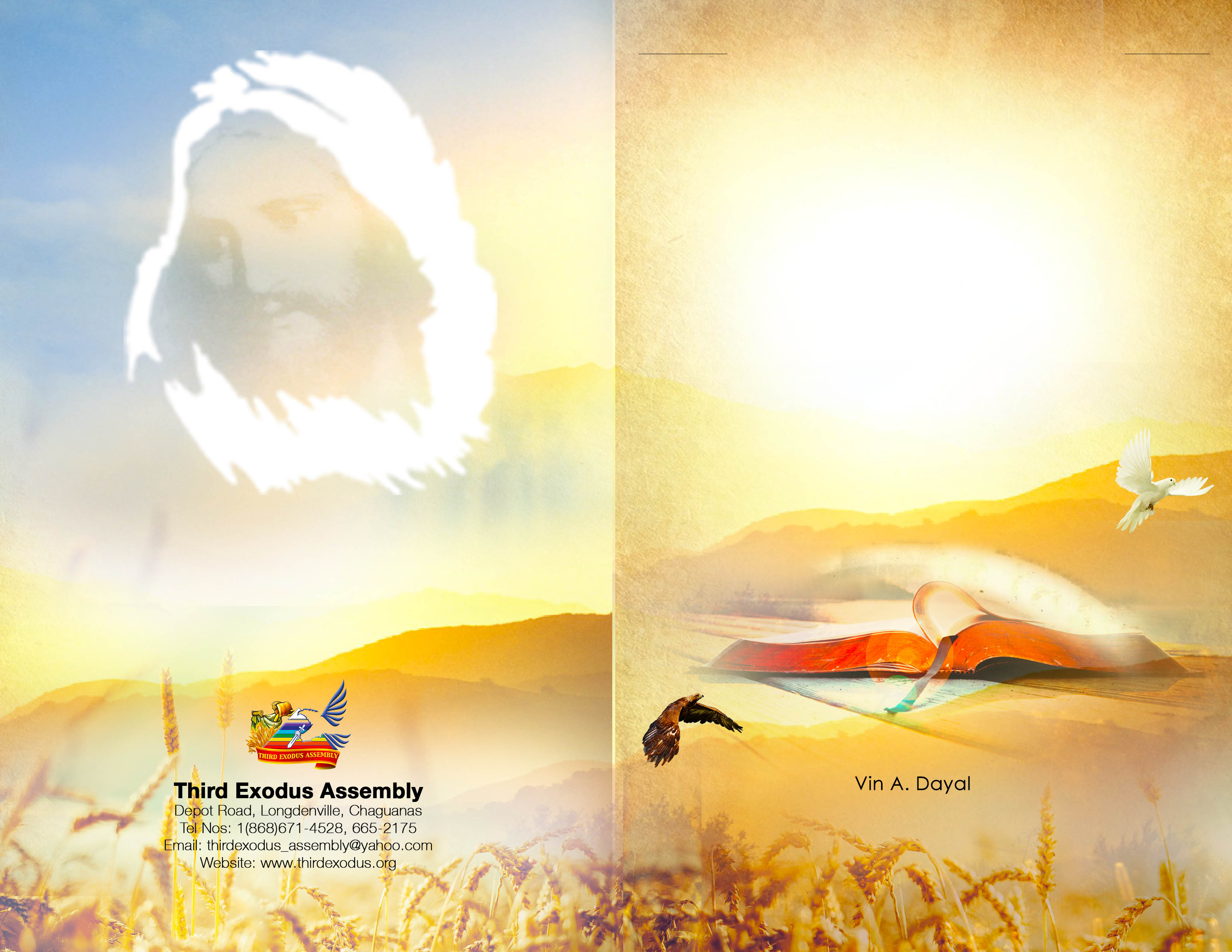 